BHARATHIAR UNIVERSITY – COIMBATORE 641 046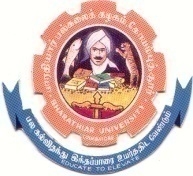 Phone: +91 422 2422222 Fax: +91 422 2425706			Website: www.b-u.ac.inMinutes of the Meeting of the Standing Committee onAcademic Affairs held on 11-06-2018PLACE OF THE      : 	THANTHAI  PERIYAR 		                DAY   :     Monday        MEETING                :	AUDITORIUM      	                                        DATE :     11-06-2018								                TIME  :     10.30 a.m.==================================================================Dr.R.Saravana Selvan, Registrar i/c., welcomed all the members of the SCAA.Dr.N.Jeyakumar, Vice-Chancellor’s Committee member made presidential remarks on Outcome Based Education, SWAYAM MOOCs,Swatchh BharatDr.P.Thirunavukkarasu  and Dr.N.Jeyakumar, Vice-Chancellor’s Committee Members, Bharathiar University as Chairmen presided over the meeting.Members Present:1. Dr.N.Jeyakumar2. Dr.P.Thirunavukkarasu3. Dr.K.V.Surendran4. Dr.D.Gnanasekaran5. Dr.S.T.N.Rajeswaran6. Dr.M.Sumathy7. Dr.K.Govindarajalu8. Dr.R.Saravanaselvan9. Dr.P.E.Thomas10.Dr.T.Muthukrishnan11.Dr.S.Saravanan12.Dr.K.K.Suresh13.Dr.K.Srinivasan14.Dr.P.S.Mohan15.Dr.A.Rajendran16.Dr.M.Ramesh17.Dr.S.Suja18.Dr.E.Chandra19. Dr.P.Siddhuraju20.Dr.G.Singaravelu21.Dr.K.Murugavel22.Dr.S.Sampath Kumar23.Dr.P.Dhanalakshmi24.Dr.T.Devi25.Dr.J.Vijayakumar26.Dr.A.Vimala27.Dr.A.Vijaya Anand28.Dr.S.Boopathi29. Dr.M.Sundaresan30.Dr.R.Sarangapani31.Dr.J.Angayarkanni32.Dr.P.Christopher Selvin33.Dr.N.Ponpandian34.Dr.K.Sangeetha35.Dr.Zenetta Rosaline36.Dr.D.Yuvaraaj37.Dr.M.Kowsalya38.Mr.Sam Lovely Son.S.39.Mrs.G.Suba40.Mr.Ajeet Kumar Lal Mohan41.Dr.R.Vijayaraghavan42.Dr.S.S.Resmi43.Mrs.P.Gowri44.Dr.V.Ramanathan45.Dr.S.Illamaran46.Dr.S.Tamarai Selvi47.Dr.Franklin C.Jose48.Dr.J.Ebenasar49.Mrs.V.Kanchanamala50.Mr.A.Balasubramanian51.Dr.V.Vetrivel52.Dr.B.Thamarai Selvi53.Mrs.K.Catharine Francis54.Dr.Mridula Venugopalan55.Dr.P.Parthipan56.Dr.K.Nagaraju57.Dr.K.Ramasamy58.Dr.S.F.Naseem Jan59.Dr.T.Manesan60.Dr.M.S.Annie Christi61.Mrs.L.Chandra62.Mr.M.Sivakumar63.Dr.S.Geetha64.Dr.R.Sanil65.Dr.D.Chandra Prabha66.Mr.V.Annathurai67.Dr.M.Balaji Prasad68.Dr.A.K.Lakkumi Venmal69.Mrs.Rajeswari R.Sharma70.Mr.V.Senthilkumar71.Dr.S.Kanthimathi72.Dr.N.Tamil Chelvi73.Dr.M.AvayambalDr.N.Jeyakumar, Vice-Chancellor’s Committee Member, Bharathiar University, introduced the following new member of the SCAA:1. Dr.S.Tamarai Selvi, Chairperson, BoS in Chemistry (PG) BUSINESS BROUGHT FORWARD BY THE BOARDS OF STUDIES1.The BoS in Economics (PG) recommended and   the Chairperson, Mrs.P.Gowri moved thatThe BoS in Economics (PG) recommended and   the Chairperson, Mrs.P.Gowri moved thatThe BoS in Economics (PG) recommended and   the Chairperson, Mrs.P.Gowri moved thata.a.The revised syllabus of M.A. Economics (CBCS) degree programme of affiliated colleges to adopt Outcome Based Education for the candidates admitted from the academic year 2018-2019 be approved.              Annexure : 1A                                                                                              b.b.Panel of Experts of the Board for the selection committee for appointment of   faculty members be approved.                                                      Annexure : 1Bc.c.The checklist for M.A. Economics degree course be approved.    Annexure : 1Cd.d.Resolved to recommend as follows: (i) to follow the existing Government norms for the appointment of faculty members. (ii) to follow the DCE guidelines for admissions.Dr.S.Boopathi seconded the motion, which was carried.Dr.S.Boopathi seconded the motion, which was carried.Dr.S.Boopathi seconded the motion, which was carried.2.The BoS in Economics (UG) recommended and  the Chairperson, Dr.K.Ramasamy   moved thatThe BoS in Economics (UG) recommended and  the Chairperson, Dr.K.Ramasamy   moved thatThe BoS in Economics (UG) recommended and  the Chairperson, Dr.K.Ramasamy   moved thata.a.The revised scheme of examinations and syllabi of B.A. Economics (CBCS) degree programme of affiliated colleges and SDE to adopt Outcome Based Education for the candidates admitted from the academic year 2018-2019 be approved.                                                                                          Annexure : 2Ab.b.There is no change in the Allied Paper of UG (B.Com., B.A.History, B.A. Defence Studies) for the candidates admitted from the academic year 2018-2019 be approved.  c.c.Panel of Experts of the Board for the selection committee for appointment of faculty be approved.                                                                    Annexure : 2Bd.d.The checklist for B.A. Economics degree course be approved.    Annexure : 2Ce.e.Resolved to recommend as follows: (i) introduction of Disaster Management paper in the IV Semester instead of the IV Semester Non-major Elective-II (General Awareness) Paper. (ii) to follow the DCE guidelines for the admission of students to the programmes.(iii) to follow the requisite common norms for appointment of faculty members.Dr.S.Boopathi seconded the motion, which was carried.Dr.S.Boopathi seconded the motion, which was carried.Dr.S.Boopathi seconded the motion, which was carried.3.The BoS in History (PG) recommended and the  Dr.Naseem Jan S.F. (on behalf of the Chairperson) moved thatThe BoS in History (PG) recommended and the  Dr.Naseem Jan S.F. (on behalf of the Chairperson) moved thatThe BoS in History (PG) recommended and the  Dr.Naseem Jan S.F. (on behalf of the Chairperson) moved thata.The revised scheme of examinations and syllabi of M.A. History (CBCS) (colleges) degree programme for the candidates admitted from the academic year 2018-2019 be approved.                                                                                                  Annexure : 3AThe revised scheme of examinations and syllabi of M.A. History (CBCS) (colleges) degree programme for the candidates admitted from the academic year 2018-2019 be approved.                                                                                                  Annexure : 3Ab. Panel of Experts of the Board for the selection committee for appointment of   faculty members be approved.                                                      Annexure : 3BPanel of Experts of the Board for the selection committee for appointment of   faculty members be approved.                                                      Annexure : 3Bc.Resolved to recommend that “Disaster Management”, it has already been introduced to Under Graduate History students.   So the Board feels that is not essential to students.  The Board also feels that since the final year M.A. student are doing project, it is not felt necessary to have the paper “Diaster Management”.Resolved to recommend that “Disaster Management”, it has already been introduced to Under Graduate History students.   So the Board feels that is not essential to students.  The Board also feels that since the final year M.A. student are doing project, it is not felt necessary to have the paper “Diaster Management”.Dr.S.Boopathi seconded the motion, which was carried.Dr.S.Boopathi seconded the motion, which was carried.Dr.S.Boopathi seconded the motion, which was carried.4.The BoS in History (UG) recommended and the Chairperson, Ds.Naseem Jan S.F. moved thatThe BoS in History (UG) recommended and the Chairperson, Ds.Naseem Jan S.F. moved thatThe BoS in History (UG) recommended and the Chairperson, Ds.Naseem Jan S.F. moved thata.a.The revised scheme of examination and syllabi of B.A. History (CBCS) degree programme for affiliated colleges for the candidates admitted from the academic year 2018-2019 be approved.                                                                                                           Annexure : 4b.b.The Board resolved to recommend that I Semester Foundation Paper – Environmental Studies – “Disaster Management” can be added as a Unit in the Paper – consider as Unit V. Dr.S.Boopathi seconded the motion, which was carried.Dr.S.Boopathi seconded the motion, which was carried.Dr.S.Boopathi seconded the motion, which was carried.5.The BoS in English (PG) recommended and the Chairperson,   Dr.V.Ramanathan moved thatThe BoS in English (PG) recommended and the Chairperson,   Dr.V.Ramanathan moved thatThe BoS in English (PG) recommended and the Chairperson,   Dr.V.Ramanathan moved thata.a.The revised scheme of examination and syllabi of M.A. English Literature (CBCS)/M.A.English Literature with Computer Applications(CBCS) degree programme for affiliated colleges for the candidates admitted from the academic year 2018-2019 be approved.                                                                                                           Annexure : 5b.b.The Board resolved to recommend that in the question paper for Elective (Group-B), the title should be “Survey of Literatures in English: i) British Literature (Semester-I),  Survey of Literatures in English: ii) American Literature (Semester-II),  Survey of Literatures in English: iii) Indian Writing in English (Semester III) and  Survey of Literatures in English:iv) New Literatures in English (Semester IV).c.c.Resolved to recommend that (i) Deliberations on the introduction of “Swayam Praba” Online courses will also taken up and it was decided to consider implementing the courses on receipt of guidelines from the UGC.(ii) Teachers with Ph.D./NET/SLET should alone be appointed as Examiners for the Evaluation of M.A. English Literature Papers and NOT the teachers with only PG qualifications even if they handle PG classes. (iii) To appoint teachers with a minimum of five years of teaching experience at the PG level as external examiners to conduct PG Project viva-voce.d.d.The Board resolved to recommend the following Question Paper Pattern from the academic year 2018-19:SECTION –A  10 x 1 = 10 MarksNo choice; questions should be of multiple choice type.  Two questions from each Unit should be asked.SECTION –B  5 x 3 = 15 Marks (5 out of 8 questions)At least one question from each unit should be asked.SECTION –C  5 x 10 = 50 Marks (Either or Type)Dr.T.Manesan seconded the motion, which was carried.Dr.T.Manesan seconded the motion, which was carried.Dr.T.Manesan seconded the motion, which was carried.6.The BoS in English (UG) recommended and the Chairperson,   Dr.T.Maneson moved thatThe BoS in English (UG) recommended and the Chairperson,   Dr.T.Maneson moved thatThe BoS in English (UG) recommended and the Chairperson,   Dr.T.Maneson moved thata.a.The revised scheme of examination and syllabi of B.A. English Literature (CBCS)/B.A.English Literature with Computer Applications(CBCS)  degree programme for affiliated colleges for the candidates admitted from the academic year 2018-2019 be approved.                                                           Annexure : 6Ab.b.The revised syllabi for Part II English Papers for the candidates admitted from the academic year 2018-2019 be approved.                                     Annexure : 6Bc.c.Resolved to recommend that (1) The following texts prescribed for Part-II English :      PEARL STRING – For I Semester      SNOW FLAKES -  For II Semester      DEW DROPS –  For III Semester       DRIZZLE – For IV Semester (2) In the School of Distance Education:      (i) If a candidate has undergone semester pattern for Part II – English – Semester I & II of School of Distance Education pattern English I  - Annual Pattern can be exempted.      (ii) If a candidate has undergone Part II – English – Semester III & IV semester pattern in Part II English of School of Distance Education pattern English II  - Annual Pattern can be exempted.(3)  In Part-II – English - Section-A – Multiple Choice questions must only be asked.Dr.V.Ramanathan seconded the motion, all the above items were carried out. Further on par with recommendation of the BOS in Tamil (UG) separate Board of Studies also may be constituted for Part-II – English and Part-III – English Literature degree courses.Dr.V.Ramanathan seconded the motion, all the above items were carried out. Further on par with recommendation of the BOS in Tamil (UG) separate Board of Studies also may be constituted for Part-II – English and Part-III – English Literature degree courses.Dr.V.Ramanathan seconded the motion, all the above items were carried out. Further on par with recommendation of the BOS in Tamil (UG) separate Board of Studies also may be constituted for Part-II – English and Part-III – English Literature degree courses.7.The BoS in Co-operation recommended and the Chairperson,   Dr.K.Murugavel (on behalf of the Chairperson) moved thatThe BoS in Co-operation recommended and the Chairperson,   Dr.K.Murugavel (on behalf of the Chairperson) moved thatThe BoS in Co-operation recommended and the Chairperson,   Dr.K.Murugavel (on behalf of the Chairperson) moved thata.a.The revised scheme of examinations and syllabi of B.Com.(Co-operation)(CBCS) (Colleges) degree programme for the candidates admitted from the academic year 2018-2019 be approved.                            Annexure : 7A                                                        b.b.Panel of Experts of the Board   for the selection committee for  appointment    of   faculty members be approved.	                                                  Annexure : 7Bc.c.Resolved to recommend that the Board had detailed discussion and it was resolved to introduce the Outcome Based Education during the next academic year.Dr.P.Parthipan seconded the motion, which was carried.Dr.P.Parthipan seconded the motion, which was carried.Dr.P.Parthipan seconded the motion, which was carried.8.jkpH; KJfiyg;gl;l ghlj;jpl;lf;FGtpd; xg;g[jYld; ghlj;jpl;lf;FGj; jiyth; Kidtu; f.ehfuhR fPH;f;fz;ltw;iwr; rkh;g;gpf;fpd;whh;.jkpH; KJfiyg;gl;l ghlj;jpl;lf;FGtpd; xg;g[jYld; ghlj;jpl;lf;FGj; jiyth; Kidtu; f.ehfuhR fPH;f;fz;ltw;iwr; rkh;g;gpf;fpd;whh;.jkpH; KJfiyg;gl;l ghlj;jpl;lf;FGtpd; xg;g[jYld; ghlj;jpl;lf;FGj; jiyth; Kidtu; f.ehfuhR fPH;f;fz;ltw;iwr; rkh;g;gpf;fpd;whh;.mmKJfiy jkpH; nyf;fpak; gl;lj;jpw;F (M.A. Tamil Literature)(CBCS)   ghlj;jpl;lkhdJ 2017-18 Mk; fy;tpahz;Lf;F Kw;wpYk; g[jpjhf ng;ghlj;jpl;lj;jpy; goj;J tUk; khzth;fSf;Fg; gad; jUk; tifapy; a{.$p.rp bewpKiwfSf;F Vw;gt[k;, jkpHf cah;fy;tpj; Jiw tpjpfSf;F cl;gl;Lk; jahhpj;Js;sjhy;, 2018-2019-Mk; fy;tpahz;L Kjy;  BrUk; khzth;fSf;Fhpa ghlj;jpl;lj;jpy; ve;j tpj khw;wKkpd;wp jw;bghGJ eilKiwapy; cs;s ghlj;jpl;lk; eilKiwg;gLj;jg;gLk; vd ghpe;Jiuf;fbgWfpwJ. MMjkpH; KJfiy Mrphpah; Bjh;t[f;FG ty;Yeh; gl;oay; xg;g[jy; Btz;or; rkh;g;gpf;fg;gLfpwJ.                    nizg;g[: 8 Dr.D.Gnanasekaran seconded the motion, which was carried.Dr.D.Gnanasekaran seconded the motion, which was carried.Dr.D.Gnanasekaran seconded the motion, which was carried.9.jkpH; nsA;fiyg;gl;l ghlj;jpl;lf;FGtpd; xg;g[jYld; ghlj;jpl;lf;FGj;  jiyth; Kidtu; k.mtahk;ghs; fPH;f;fz;ltw;iwr; rkh;g;gpf;fpd;whh;.jkpH; nsA;fiyg;gl;l ghlj;jpl;lf;FGtpd; xg;g[jYld; ghlj;jpl;lf;FGj;  jiyth; Kidtu; k.mtahk;ghs; fPH;f;fz;ltw;iwr; rkh;g;gpf;fpd;whh;.jkpH; nsA;fiyg;gl;l ghlj;jpl;lf;FGtpd; xg;g[jYld; ghlj;jpl;lf;FGj;  jiyth; Kidtu; k.mtahk;ghs; fPH;f;fz;ltw;iwr; rkh;g;gpf;fpd;whh;.mm2018-2019-Mk; fy;tpahz;L Kjy; nsA;fiyg;gl;l tFg;g[fspy; Kjy; Mz;L kw;Wk; nuz;lhk; Mz;L gFjp–1 jkpH;, gp.V.jkpH;, gp.ypl;. ghlg;gphpt[fSf;F ve;jtpjkhw;wKkpd;wp jw;bghGJ eilKiwapy; cs;s ghlj;jpl;lk; eilKiwg;gLj;jg;gLk; vd ghpe;Jiuf;fbgWfpwJ.MM2016-2017-Mk; fy;tpahz;L Kjy;;  Brh;e;J 2018-2019 fy;tpahz;oy; gp.V. jkpH; K;d;whk; Mz;L - Ie;jhk; gUtj;jpy; gapYk; khzth;fSf;fhd tpUg;gg;ghlk;-1 M. ehlftpay; jhSf;Fg;gpd; tUk; ghlE]y;fs; ghpe;Jiuf;fg;gLfpd;wd:i) jkpH; ehlfk; Bjhw;wKk;, tsh;r;rpa[k; - lhf;lh;. MW.mHfg;gd;, ghhp epiyak;, brd;id-8.ii)jhThpd; K;d;W ehlfA;fs; - fp.eluh$d;, ghit btspaPL, brd;id.ng;ghlj;Jf;F Vw;bfdBt cs;s ghh;it E]y;fs; ePf;fg;gLfpd;wd.nngFjp-I- bghJj; jkpH;-II jhspy; nlk; bgw;Ws;s myF-1 ny; cs;s gHbkhHp ehD]W ghly;fs;, jkpH; nizag; gy;fiyf; fHfg; gjpg;gpy; cs;s Kjy; 10 ghly;fBs (ng;ghlj;jpl;lj;Jf;Fhpad) vd;gJ nf;FGthy; bjspt[gLj;jg;gLfpwJ.NNjkpH; nsA;fiy Mrphpah; Bjh;t[f;FG ty;Yeh; gl;oay; xg;g[jy; Btz;or; rkh;g;gpf;fg;gLfpwJ.                   nizg;g[[ : 9                                          ccnsA;fiy-jkpH; ghlj;jpl;lf;FG gFjp-I jkpH;, gp.V. (jkpH; nyf;fpak;), gp.ypl;., vDk; K;d;W gphpt[fisf; ftdpf;f Btz;oa[s;sJ.  nJ TLjy; Rik vd;gjhy; gFjp-I jkpH; ghlj;Jf;Fj; jdpahf xU ghlj;jpl;lf;FG Vw;gLj;j brd;w Mz;Bl nf;FGthy; gy;fiyf;fHfj;jpw;F ghpe;Jiuf;fg;gl;lJ. Mdhy;, mt;thW jdpg;ghlj;jpl;lf;FG mikf;fg;glhjjhy;, kPz;Lk; nf;FG Bkw;Fwpj;j ghpe;Jiuia mGj;jkhf Kd;itf;fpwJ.CCBghplh; Bkyhz;ik vDk; g[jpa jhspid Vw;bfdBt cs;s bghJ mwpt[ (ehd;fhk; gUtk;) jhSf;Fg; gjpyhfg; ghpe;Jiuf;fg;gLfpwJ.vvghujpahh; gy;fiyf; fHf School of Distance Education ghlj;jpl;lj;jpy; cs;s jkpH;-I, jkpH;-II jhs;fSf;Fg; gpw jd;dhl;rpf; fy;Y]hpfs;, gy;fiyf; fHfA;fs; Mfpatw;wpy; cs;s jkpH;-I, jkpH;-II, jkpH;-III, jkpH;-IV Mfpa jhs;fspy; vitBaDk; nuz;L jhs;fs; nizahdit vd;gij nf;FG gy;fiyf; fHfj;Jf;Fg; ghpe;Jiuf;fpwJ.VVgpw jd;dhl;rpf; fy;Y]hpfs;, gpwgy;fiyf;fHfA;fs; Mfpatw;wpy; khzth;fs; Non-Semester Kiwapy; gof;Fk;BghJ gFjp-I jkpH; nU jhs;fs; kl;LBk gof;fpd;wdh;.  mt;tpU jhs;fSk; ghujpahh; gy;fiyf; fHf School of Distance Education ghlj;jpl;lj;jpy; cs;s nUjhs;fSf;F nizahdit vd;gij nf;FG ghujpahh; gy;fiyf; fHfj;Jf;Fg; ghpe;Jiuf;fpwJ. Dr.D.Gnanasekaran seconded the motion, which was carried.Dr.D.Gnanasekaran seconded the motion, which was carried.Dr.D.Gnanasekaran seconded the motion, which was carried.10.The BoS in Languages other than Tamil recommended and the Chairperson,   Mrs. S.S.Resmi moved thatThe BoS in Languages other than Tamil recommended and the Chairperson,   Mrs. S.S.Resmi moved thatThe BoS in Languages other than Tamil recommended and the Chairperson,   Mrs. S.S.Resmi moved thata.a.There is no change in the existing syllabi of Part-I Languages Other than Tamil (Hindi & Malayalam) for under-graduate degree programmes in semester pattern in affiliated colleges for the candidates admitted from the academic year 2018-2019 be approved.			b.b.Panel of Experts of the Board for the selection committee for appointment of faculty members in Malayalam be approved.	                                   Annexure : 10 Dr.V.Ramanathan seconded the motion, which was carried.Dr.V.Ramanathan seconded the motion, which was carried.Dr.V.Ramanathan seconded the motion, which was carried.11.The BoS in French recommended and the Dr.R.Saravana Selvan (on behalf of the Chairperson) moved thatThe BoS in French recommended and the Dr.R.Saravana Selvan (on behalf of the Chairperson) moved thatThe BoS in French recommended and the Dr.R.Saravana Selvan (on behalf of the Chairperson) moved thata.a.The revised Part-I French for all UG Courses & B.Sc. Catering Science & Hotel Management degree course for the candidates admitted from the academic year 2018-2019  be approved.                                        Annexure : 11ADr.V.Ramanathan seconded the motion, which was carried.Dr.V.Ramanathan seconded the motion, which was carried.Dr.V.Ramanathan seconded the motion, which was carried.12.The BoS in Mathematics (PG) recommended and the Chairperson,   Dr.S.Ilamaran moved thatThe BoS in Mathematics (PG) recommended and the Chairperson,   Dr.S.Ilamaran moved thatThe BoS in Mathematics (PG) recommended and the Chairperson,   Dr.S.Ilamaran moved thata.a.The revised scheme of examinations and syllabi of M.Sc. Mathematics (CBCS) (colleges) degree programme for the candidates admitted from the academic year 2018-2019 be approved.                                                                                                                                                Annexure : 12A            b.b.Panel of Experts of the Board for the selection committee for appointment of faculty members be approved.	                                               Annexure : 12BDr.M.S.Annie Christi seconded the motion, which was carried.Dr.M.S.Annie Christi seconded the motion, which was carried.Dr.M.S.Annie Christi seconded the motion, which was carried.13.The BoS in Mathematics (UG) recommended and the Chairperson,    Dr.M.S.Annie Christi moved thatThe BoS in Mathematics (UG) recommended and the Chairperson,    Dr.M.S.Annie Christi moved thatThe BoS in Mathematics (UG) recommended and the Chairperson,    Dr.M.S.Annie Christi moved thata.a.The revised scheme of examination and syllabi for B.Sc. Mathematics (CBCS)/B.Sc. Mathematics with Computer Applications (CBCS) degree programme for the candidates admitted from the academic year 2018-2019 and onwards be approved.                                                                                               Annexure : 13Ab.b.The Board resolved to recommend that inclusion of Credit System and Programme Project Report (PPR) for the courses offered under School of Distance Education be approved.c.c.Panel of Experts of the Board for the selection committee for appointment of faculty members be approved.	                                               Annexure : 13Bd.d.The checklist for starting of new course be approved.                   Annexure : 13CDr.S.Illamaran seconded the motion, which was carried.Dr.S.Illamaran seconded the motion, which was carried.Dr.S.Illamaran seconded the motion, which was carried.14.The BoS in Statistics recommended and Dr.R.Vijayaraghavan (on behalf of the Chairperson)  moved thatThe BoS in Statistics recommended and Dr.R.Vijayaraghavan (on behalf of the Chairperson)  moved thatThe BoS in Statistics recommended and Dr.R.Vijayaraghavan (on behalf of the Chairperson)  moved thata.a.The revised scheme of examinations and syllabi of B.Sc. Statistics (CBCS) degree programme of affiliated colleges  for the candidates admitted from the academic year 2018-2019 be approved.Annexure : 14b.b.There is no change in the existing syllabi of M.Sc. Statistics (CBCS)  degree programme of affiliated colleges  for the candidates admitted from the academic year 2018-2019 be approved.c.c.The eligibility for admission to B.Sc. Statistics is as follows:The candidates with a pass in +2 with Mathematics/Business Maths/Statistics as one of the subject.d.d.Resolved to recommend that only Statistics faculty should teach and evaluate Core and Allied Statistics papers for any curriculum.Dr.K.K.Suresh seconded the motion, which was carried.Dr.K.K.Suresh seconded the motion, which was carried.Dr.K.K.Suresh seconded the motion, which was carried.15.The BoS in Physics (PG) recommended and DrR.Sanil (on behalf of the  Chairperson)   moved thatThe BoS in Physics (PG) recommended and DrR.Sanil (on behalf of the  Chairperson)   moved thatThe BoS in Physics (PG) recommended and DrR.Sanil (on behalf of the  Chairperson)   moved thata.a.The revised scheme of examinations and syllabi M.Sc. Physics (CBCS) (colleges) degree programme for the candidates admitted from the academic year 2018-2019 be approved.                                                                 Annexure : 15A                                                                                                                             b.b.Panel of Experts of the Board for the selection committee for appointment of faculty members be approved.                                                        Annexure : 15BDr.K.Srinivasan seconded the motion, which was carried.Dr.K.Srinivasan seconded the motion, which was carried.Dr.K.Srinivasan seconded the motion, which was carried.16.The BoS in Physics (UG) recommended and the Chairperson,   Mrs.L.Chandra moved thatThe BoS in Physics (UG) recommended and the Chairperson,   Mrs.L.Chandra moved thatThe BoS in Physics (UG) recommended and the Chairperson,   Mrs.L.Chandra moved thata.a.The revised scheme of examinations and syllabi for B.Sc. Physics (CBCS) (colleges) degree programme for the candidates admitted from the academic year  2016-2017 be approved. Annexure : 16Ab.b.There is no change in the existing syllabi of  B.Sc. Physics with Computer Applications (CBCS)  and B.Sc. Physics with Nano-technology degree programme for the candidates admitted from the academic year  2018-2019 be approved.c.c.The Eligibility for admission is as follows:+2 passed with Mathematics, Physics and Chemistry.Dr.K.Srinivasan seconded the motion, which was carried.Dr.K.Srinivasan seconded the motion, which was carried.Dr.K.Srinivasan seconded the motion, which was carried.17.The BoS in Chemistry (PG) recommended and the Chairperson,   Dr.S.Tamarai Selvi moved thatThe BoS in Chemistry (PG) recommended and the Chairperson,   Dr.S.Tamarai Selvi moved thatThe BoS in Chemistry (PG) recommended and the Chairperson,   Dr.S.Tamarai Selvi moved thataaThe revised syllabi for M.Sc. Chemistry (CBCS) (colleges) degree programme to adopt Outcome Based Education for the candidates admitted from the academic year 2018-2019 be approved.                Annexure :17Ab.b.Panel of Experts of the Board for the selection committee for appointment of faculty members be approved.	                               Annexure :17B Dr.P.S.Mohan seconded the motion, which was carried.Dr.P.S.Mohan seconded the motion, which was carried.Dr.P.S.Mohan seconded the motion, which was carried.18.The BoS in Chemistry (UG) recommended and the Chairperson,   Mr.M.Sivakumar moved thatThe BoS in Chemistry (UG) recommended and the Chairperson,   Mr.M.Sivakumar moved thatThe BoS in Chemistry (UG) recommended and the Chairperson,   Mr.M.Sivakumar moved thataaThe revised scheme of examinations and syllabi of B.Sc. Chemistry (CBCS) (colleges) degree programme to adopt Outcome Based Education for the candidates admitted from the academic year 2018-2019 be approved.                                      Annexure : 18Ab.b.The revised Allied Chemistry Practical - paper I & II for affiliated colleges for candidates admitted from the academic year 2018-2019 be approved.	                                                                                                                   Annexure : 18Bc.c.Panel of Experts of the Board for the selection committee for appointment of faculty members be approved.	                                                    Annexure :18CDr.P.S.Mohan seconded the motion, which was carried.Dr.P.S.Mohan seconded the motion, which was carried.Dr.P.S.Mohan seconded the motion, which was carried.19. The BoS in Botany (PG) recommended and the Chairperson,   Dr.Franklin C.Jose moved that The BoS in Botany (PG) recommended and the Chairperson,   Dr.Franklin C.Jose moved that The BoS in Botany (PG) recommended and the Chairperson,   Dr.Franklin C.Jose moved that a.a.The revised scheme of examinations and syllabi M.Sc. Botany (CBCS) (colleges) degree programme for the candidates admitted from the academic year 2018-2019 be approved.                                                                Annexure :  19A                                                                                                                                                               b.b.Panel of Experts of the Board for the selection committee for appointment of faculty members be approved.	                                                   Annexure : 19B           Dr.A.Rajendran seconded the motion, which was carried.Dr.A.Rajendran seconded the motion, which was carried.Dr.A.Rajendran seconded the motion, which was carried.20.The BoS in Botany (UG) recommended and the Chairperson,   Mrs. S.Geetha moved that The BoS in Botany (UG) recommended and the Chairperson,   Mrs. S.Geetha moved that The BoS in Botany (UG) recommended and the Chairperson,   Mrs. S.Geetha moved that aaThe revised syllabi of B.Sc. Botany (CBCS) (colleges) degree programme to adopt Outcome Based Education for the candidates admitted from the academic year 2018-2019 be approved.                                                                                                            Annexure :  20A                                                                                                b.b.The revised syllabi of B.Sc. Botany (CBCS) (colleges) degree programme for the candidates admitted from the academic year 2017-2018 be approved.                                                                                                            Annexure :  20B c.c.The revised syllabus for Practicals in Allied Botany for the  candidates admitted from the academic year 2017-2018 be approved.Annexure :  20C                                                                                                d.d.Panel of Experts of the Board for the selection committee for appointment of  faculty members be approved.			                            Annexure : 20De.e.Resolved to recommend that to add compulsory course “Disaster Management”(UGC New Delhi vide No.240-1/2016(CPP-II), dt. 04/10/2017 in Part IV of value education – Human Rights Paper (Foundation Course).f.f.Resolved to recommend that to start the new course “Certificate course in Bonsai” from the academic year 2018-19.Dr.A.Rajendran seconded the motion, which was carried.Dr.A.Rajendran seconded the motion, which was carried.Dr.A.Rajendran seconded the motion, which was carried.21.The BoS in Zoology (PG) recommended and the Chairperson,   Dr.J.Ebanasar moved thatThe BoS in Zoology (PG) recommended and the Chairperson,   Dr.J.Ebanasar moved thatThe BoS in Zoology (PG) recommended and the Chairperson,   Dr.J.Ebanasar moved thataaThe modifications made in the scheme of examination and syllabi of  the following degree programme for the candidates admitted from the academic year 2018-2019 be approved:M.Sc. Zoology  (colleges)(CBCS)                                   Annexure :  21A      M.Sc. Zoology (Wild Life Biology) (CBCS) (colleges)  Annexure :  21B                                                                                    b.b.Panel of Experts of the Board for the selection committee for appointment of  faculty members be approved.			                              Annexure : 21Cc.c.The qualification for appointment of Asst.Prof. in Wildlife Biology may be M.Sc. Wild life Biology/Zoology.d.d.Resolved to recommend that the M.Sc. Zoology (Wildlife Biology) may be considered as equivalent to M.Sc. Zoology.Dr.R.Sanil seconded the motion, which was carried except item (c) which is as per UGC Guidelines and item (d) refers to TNPSC for issue the equivalence G.O.  Dr.R.Sanil seconded the motion, which was carried except item (c) which is as per UGC Guidelines and item (d) refers to TNPSC for issue the equivalence G.O.  Dr.R.Sanil seconded the motion, which was carried except item (c) which is as per UGC Guidelines and item (d) refers to TNPSC for issue the equivalence G.O.  22.The BoS in Zoology (UG) recommended and the Chairperson,   Dr.R.Sanil moved thatThe BoS in Zoology (UG) recommended and the Chairperson,   Dr.R.Sanil moved thatThe BoS in Zoology (UG) recommended and the Chairperson,   Dr.R.Sanil moved thata.a.The revised scheme of examination and syllabi   for the following  Degree   programmes (colleges) for the candidates admitted from the academic year 2018-2019 be approved:1.B.Sc. Zoology (CBCS)                                                               Annexure : 22A                                                                    2.B.Sc. Zoology(Wild Life Biology) (CBCS)                              Annexure : 22B                                                                                                                                                                         b.b.The revised syllabus for Allied Zoology for the candidates admitted from the academic year 2018-2019 be approved.                                         Annexure : 22C                                                                     c.c.Panel of Experts for the selection committee for appointment of faculty members be approved. 	                                                                                                                                          Annexure : 22Dd.d.Resolved to recommend that the nomenclature of B.Sc. Zoology (Wildlife Biology) may be changed as B.Sc. Wildlife Biology from the academic year 2018-2019 and onwards.e.e.Resolved to recommend that newly framed B.Sc. Wildlife Biology syllabus is not equivalent to B.Sc. Zoology syllabus and course also.f.f.Resolved to recommend that in view of student benefit the B.Sc. Zoology (Wildlife Biology) may be considered as equivalent to B.Sc. Zoology.g.g.The checklist for starting of new course be approved.Annexure : 22Eh.h.Resolved to recommend that starting new course P.G. Diploma in Biodiversity and Diploma in Apiculture be approved.Dr.J.Ebanasar seconded the motion, which was carried except item (d) the change of nomenclature is not approved.  Item (e) not approved.Dr.J.Ebanasar seconded the motion, which was carried except item (d) the change of nomenclature is not approved.  Item (e) not approved.Dr.J.Ebanasar seconded the motion, which was carried except item (d) the change of nomenclature is not approved.  Item (e) not approved.23.The BoS in Biochemistry (PG) recommended and the Chairperson,   Mrs.V.Kanchanamala moved thatThe BoS in Biochemistry (PG) recommended and the Chairperson,   Mrs.V.Kanchanamala moved thatThe BoS in Biochemistry (PG) recommended and the Chairperson,   Mrs.V.Kanchanamala moved thatThe BoS in Biochemistry (PG) recommended and the Chairperson,   Mrs.V.Kanchanamala moved thatThe BoS in Biochemistry (PG) recommended and the Chairperson,   Mrs.V.Kanchanamala moved thata.a.The revised scheme of examinations and syllabi of M.Sc. Biochemistry (CBCS) (colleges) degree programme to adopt Outcome Based Education for the candidates admitted from the academic year 2018-2019 be approved.                                                                                                                                                Annexure :  23A           The revised scheme of examinations and syllabi of M.Sc. Biochemistry (CBCS) (colleges) degree programme to adopt Outcome Based Education for the candidates admitted from the academic year 2018-2019 be approved.                                                                                                                                                Annexure :  23A           The revised scheme of examinations and syllabi of M.Sc. Biochemistry (CBCS) (colleges) degree programme to adopt Outcome Based Education for the candidates admitted from the academic year 2018-2019 be approved.                                                                                                                                                Annexure :  23A           b.b.Panel of Experts of the Board for the selection committee for appointment of faculty members be approved.		                                                                                                                           Annexure : 23BPanel of Experts of the Board for the selection committee for appointment of faculty members be approved.		                                                                                                                           Annexure : 23BPanel of Experts of the Board for the selection committee for appointment of faculty members be approved.		                                                                                                                           Annexure : 23Bc.c.The eligibility condition for M.Sc. Biochemistry is as follows:A pass in UG degree in Biochemistry/Biotechnology/Microbiology/ Bio-Medical Science/Bio-Medical Instrumentation Science/Medical Lab Technology/ Bio-informatics/Environmental Science/Clinical Lab Technology/ Biochemistry (Nanotechnology)/Chemistry/Life Sciences/Botany/Zoology/Nutrition and Dietetics”. The eligibility condition for M.Sc. Biochemistry is as follows:A pass in UG degree in Biochemistry/Biotechnology/Microbiology/ Bio-Medical Science/Bio-Medical Instrumentation Science/Medical Lab Technology/ Bio-informatics/Environmental Science/Clinical Lab Technology/ Biochemistry (Nanotechnology)/Chemistry/Life Sciences/Botany/Zoology/Nutrition and Dietetics”. The eligibility condition for M.Sc. Biochemistry is as follows:A pass in UG degree in Biochemistry/Biotechnology/Microbiology/ Bio-Medical Science/Bio-Medical Instrumentation Science/Medical Lab Technology/ Bio-informatics/Environmental Science/Clinical Lab Technology/ Biochemistry (Nanotechnology)/Chemistry/Life Sciences/Botany/Zoology/Nutrition and Dietetics”. Dr.S.Suja seconded the motion, which was carried.Dr.S.Suja seconded the motion, which was carried.Dr.S.Suja seconded the motion, which was carried.Dr.S.Suja seconded the motion, which was carried.Dr.S.Suja seconded the motion, which was carried.24.The BoS in Biochemistry (UG) recommended and the Chairperson, Dr.D. Chandra Prabha moved thatThe BoS in Biochemistry (UG) recommended and the Chairperson, Dr.D. Chandra Prabha moved thatThe BoS in Biochemistry (UG) recommended and the Chairperson, Dr.D. Chandra Prabha moved thatThe BoS in Biochemistry (UG) recommended and the Chairperson, Dr.D. Chandra Prabha moved thatThe BoS in Biochemistry (UG) recommended and the Chairperson, Dr.D. Chandra Prabha moved thata.a.The revised scheme of examination    and   syllabi for the following degree courses to adopt Outcome Based Education for the candidates admitted from the academic year 2018-2019 be approved.(1)  B.Sc. Biochemistry (CBCS)                                                  Annexure :  24A     (2)  B.Sc. Biochemistry with Nano - Technology (CBCS)         Annexure :  24B                                                                                                               The revised scheme of examination    and   syllabi for the following degree courses to adopt Outcome Based Education for the candidates admitted from the academic year 2018-2019 be approved.(1)  B.Sc. Biochemistry (CBCS)                                                  Annexure :  24A     (2)  B.Sc. Biochemistry with Nano - Technology (CBCS)         Annexure :  24B                                                                                                               The revised scheme of examination    and   syllabi for the following degree courses to adopt Outcome Based Education for the candidates admitted from the academic year 2018-2019 be approved.(1)  B.Sc. Biochemistry (CBCS)                                                  Annexure :  24A     (2)  B.Sc. Biochemistry with Nano - Technology (CBCS)         Annexure :  24B                                                                                                               b.b.The revised syllabus of Allied Biochemistry practicals be approved.Annexure : 24CThe revised syllabus of Allied Biochemistry practicals be approved.Annexure : 24CThe revised syllabus of Allied Biochemistry practicals be approved.Annexure : 24Cc.c.Panel of Experts of the Board for the selection committee for appointment of faculty members be approved.			                               Annexure : 24EPanel of Experts of the Board for the selection committee for appointment of faculty members be approved.			                               Annexure : 24EPanel of Experts of the Board for the selection committee for appointment of faculty members be approved.			                               Annexure : 24Ed.d.The Checklist for starting of New course be approved. Annexure : 24FThe Checklist for starting of New course be approved. Annexure : 24FThe Checklist for starting of New course be approved. Annexure : 24FMrs.V.Kanchanamala seconded the motion, which was carried.Mrs.V.Kanchanamala seconded the motion, which was carried.Mrs.V.Kanchanamala seconded the motion, which was carried.Mrs.V.Kanchanamala seconded the motion, which was carried.Mrs.V.Kanchanamala seconded the motion, which was carried.25.The BoS in Computer Science (PG) recommended and the Chairperson,   Mr.A.Balasubramanian moved thatThe BoS in Computer Science (PG) recommended and the Chairperson,   Mr.A.Balasubramanian moved thatThe BoS in Computer Science (PG) recommended and the Chairperson,   Mr.A.Balasubramanian moved thatThe BoS in Computer Science (PG) recommended and the Chairperson,   Mr.A.Balasubramanian moved thatThe BoS in Computer Science (PG) recommended and the Chairperson,   Mr.A.Balasubramanian moved thata.a.There is no change in the existing P.G. Computer Science degree courses and revised scheme of examination and syllabi of M.Sc. Computer Science (CBCS) and M.Sc. Software System (CBCS) degree programmes for the candidates admitted from the academic year 2018-19 be approved.               Annexure : 25A                                                                There is no change in the existing P.G. Computer Science degree courses and revised scheme of examination and syllabi of M.Sc. Computer Science (CBCS) and M.Sc. Software System (CBCS) degree programmes for the candidates admitted from the academic year 2018-19 be approved.               Annexure : 25A                                                                There is no change in the existing P.G. Computer Science degree courses and revised scheme of examination and syllabi of M.Sc. Computer Science (CBCS) and M.Sc. Software System (CBCS) degree programmes for the candidates admitted from the academic year 2018-19 be approved.               Annexure : 25A                                                                b.b.The revised scheme of examination and syllabi for by conversion of yearly pattern to semester pattern for the candidates admitted from the academic year 2018-19 be approved.Annexure : 25BThe revised scheme of examination and syllabi for by conversion of yearly pattern to semester pattern for the candidates admitted from the academic year 2018-19 be approved.Annexure : 25BThe revised scheme of examination and syllabi for by conversion of yearly pattern to semester pattern for the candidates admitted from the academic year 2018-19 be approved.Annexure : 25Bc.c.Panel of Experts of the Board for the selection committee for appointment of   faculty members be approved.                                                                                                                           Annexure : 25CPanel of Experts of the Board for the selection committee for appointment of   faculty members be approved.                                                                                                                           Annexure : 25CPanel of Experts of the Board for the selection committee for appointment of   faculty members be approved.                                                                                                                           Annexure : 25Cd.d.Resolved to recommend that the eligibility for admission to various PG Computer Science programmes is as per the Existing University norms except M.Sc. Multimedia Systems.The Eligibility condition for  M.Sc. Multimedia Systems is as follows:B.Sc. CS/IT/CT/Multi Media and Web Technology/BCAResolved to recommend that the eligibility for admission to various PG Computer Science programmes is as per the Existing University norms except M.Sc. Multimedia Systems.The Eligibility condition for  M.Sc. Multimedia Systems is as follows:B.Sc. CS/IT/CT/Multi Media and Web Technology/BCAResolved to recommend that the eligibility for admission to various PG Computer Science programmes is as per the Existing University norms except M.Sc. Multimedia Systems.The Eligibility condition for  M.Sc. Multimedia Systems is as follows:B.Sc. CS/IT/CT/Multi Media and Web Technology/BCAe.e.Resolved to recommend that the M.Sc. Computer Science - Project Evaluation should be done as follows :Project Report – 150 Marks Evaluated by Both Internal & External ExaminerViva-Voce      - 50 MarksTOTAL           - 200 MARKSResolved to recommend that the M.Sc. Computer Science - Project Evaluation should be done as follows :Project Report – 150 Marks Evaluated by Both Internal & External ExaminerViva-Voce      - 50 MarksTOTAL           - 200 MARKSResolved to recommend that the M.Sc. Computer Science - Project Evaluation should be done as follows :Project Report – 150 Marks Evaluated by Both Internal & External ExaminerViva-Voce      - 50 MarksTOTAL           - 200 MARKSMr.V.Annathurai seconded the motion, which was carried.Mr.V.Annathurai seconded the motion, which was carried.Mr.V.Annathurai seconded the motion, which was carried.Mr.V.Annathurai seconded the motion, which was carried.Mr.V.Annathurai seconded the motion, which was carried.26.The BoS in Computer Science (UG) recommended and the Chairperson,   Mr.V.Annadurai moved thatThe BoS in Computer Science (UG) recommended and the Chairperson,   Mr.V.Annadurai moved thatThe BoS in Computer Science (UG) recommended and the Chairperson,   Mr.V.Annadurai moved thatThe BoS in Computer Science (UG) recommended and the Chairperson,   Mr.V.Annadurai moved thatThe BoS in Computer Science (UG) recommended and the Chairperson,   Mr.V.Annadurai moved thata.a.There is no change in the scheme of examinations and syllabi of  B.Sc. Computer Science, B.C.A., B.Sc. Information Technology, B.Sc. Computer Technology, B.Sc. Multi Media and Web Technology, B.Sc. Software System and B.Sc. Computer Science and Applications (CBCS) (colleges) degree programmes except Allied subjects for the candidates admitted from the academic year 2018-2019 be approved.                                                                                                                                         Annexure : 26AThere is no change in the scheme of examinations and syllabi of  B.Sc. Computer Science, B.C.A., B.Sc. Information Technology, B.Sc. Computer Technology, B.Sc. Multi Media and Web Technology, B.Sc. Software System and B.Sc. Computer Science and Applications (CBCS) (colleges) degree programmes except Allied subjects for the candidates admitted from the academic year 2018-2019 be approved.                                                                                                                                         Annexure : 26AThere is no change in the scheme of examinations and syllabi of  B.Sc. Computer Science, B.C.A., B.Sc. Information Technology, B.Sc. Computer Technology, B.Sc. Multi Media and Web Technology, B.Sc. Software System and B.Sc. Computer Science and Applications (CBCS) (colleges) degree programmes except Allied subjects for the candidates admitted from the academic year 2018-2019 be approved.                                                                                                                                         Annexure : 26Ab.b.The revised syllabus for Allied subjects for All Computer related courses be approved.                                                                                   Annexure : 26BThe revised syllabus for Allied subjects for All Computer related courses be approved.                                                                                   Annexure : 26BThe revised syllabus for Allied subjects for All Computer related courses be approved.                                                                                   Annexure : 26Bc.c.Panel of Experts of the Board for the selection committee for appointment of   faculty members be approved.                                                   Annexure : 26C                                                                                                                    Panel of Experts of the Board for the selection committee for appointment of   faculty members be approved.                                                   Annexure : 26C                                                                                                                    Panel of Experts of the Board for the selection committee for appointment of   faculty members be approved.                                                   Annexure : 26C                                                                                                                    d.d.The Skill based subject-4 Software Testing Lab for B.Sc. Computer Science degree course framed for the  candidates admitted during the academic year 2017-2018 is also applicable for the  candidates admitted during the academic year 2016-2017 be approved.   The Skill based subject-4 Software Testing Lab for B.Sc. Computer Science degree course framed for the  candidates admitted during the academic year 2017-2018 is also applicable for the  candidates admitted during the academic year 2016-2017 be approved.   The Skill based subject-4 Software Testing Lab for B.Sc. Computer Science degree course framed for the  candidates admitted during the academic year 2017-2018 is also applicable for the  candidates admitted during the academic year 2016-2017 be approved.   e.e.Resolved to recommend that the Institution of New course viz., B.Sc. – Animation and Visual Effects and Certificate in Animation courses can be considered only after the submission of draft syllabus from the concerned college.Resolved to recommend that the Institution of New course viz., B.Sc. – Animation and Visual Effects and Certificate in Animation courses can be considered only after the submission of draft syllabus from the concerned college.Resolved to recommend that the Institution of New course viz., B.Sc. – Animation and Visual Effects and Certificate in Animation courses can be considered only after the submission of draft syllabus from the concerned college.Dr.T.Devi seconded the motion, which was carried.Dr.T.Devi seconded the motion, which was carried.Dr.T.Devi seconded the motion, which was carried.Dr.T.Devi seconded the motion, which was carried.Dr.T.Devi seconded the motion, which was carried.27. The BoS in Electronics (PG) recommended and the Chairperson,   Dr.V.Vetrivel   moved thatThe BoS in Electronics (PG) recommended and the Chairperson,   Dr.V.Vetrivel   moved thatThe BoS in Electronics (PG) recommended and the Chairperson,   Dr.V.Vetrivel   moved thatThe BoS in Electronics (PG) recommended and the Chairperson,   Dr.V.Vetrivel   moved thatThe BoS in Electronics (PG) recommended and the Chairperson,   Dr.V.Vetrivel   moved thata.a.There is no change in the scheme of examinations and syllabi of M.Sc. Applied Electronics (CBCS) (colleges) degree programme for the candidates admitted from the academic year 2018-2019 be approved.There is no change in the scheme of examinations and syllabi of M.Sc. Applied Electronics (CBCS) (colleges) degree programme for the candidates admitted from the academic year 2018-2019 be approved.There is no change in the scheme of examinations and syllabi of M.Sc. Applied Electronics (CBCS) (colleges) degree programme for the candidates admitted from the academic year 2018-2019 be approved.b.b.The revised syllabi for M.Sc. Electronics and Communication System (CBCS) (colleges) degree programme for the candidates admitted from the academic year 2018-2019 be approved.                                                                  Annexure : 27AThe revised syllabi for M.Sc. Electronics and Communication System (CBCS) (colleges) degree programme for the candidates admitted from the academic year 2018-2019 be approved.                                                                  Annexure : 27AThe revised syllabi for M.Sc. Electronics and Communication System (CBCS) (colleges) degree programme for the candidates admitted from the academic year 2018-2019 be approved.                                                                  Annexure : 27ADr.M.Balaji Prasad seconded the motion, which was carried.Dr.M.Balaji Prasad seconded the motion, which was carried.Dr.M.Balaji Prasad seconded the motion, which was carried.Dr.M.Balaji Prasad seconded the motion, which was carried.Dr.M.Balaji Prasad seconded the motion, which was carried.28.The BoS in Electronics (UG) recommended and the Chairperson,   Dr.M.Balaji Prasad moved thatThe BoS in Electronics (UG) recommended and the Chairperson,   Dr.M.Balaji Prasad moved thatThe BoS in Electronics (UG) recommended and the Chairperson,   Dr.M.Balaji Prasad moved thatThe BoS in Electronics (UG) recommended and the Chairperson,   Dr.M.Balaji Prasad moved thatThe BoS in Electronics (UG) recommended and the Chairperson,   Dr.M.Balaji Prasad moved thata.a.The revised scheme of examinations and syllabi of  B.Sc.  Electronics(CBCS)  degree programme of affiliated colleges to adopt Outcome Based Education for the candidates admitted from the academic year 2018-2019 be approved.                                                        Annexure : 28The revised scheme of examinations and syllabi of  B.Sc.  Electronics(CBCS)  degree programme of affiliated colleges to adopt Outcome Based Education for the candidates admitted from the academic year 2018-2019 be approved.                                                        Annexure : 28The revised scheme of examinations and syllabi of  B.Sc.  Electronics(CBCS)  degree programme of affiliated colleges to adopt Outcome Based Education for the candidates admitted from the academic year 2018-2019 be approved.                                                        Annexure : 28b.b.There is no change in the existing syllabus of B.Sc. Electronics and Communication Systems degree programme of affiliated colleges for the candidates admitted from the academic year 2018-2019 be approved. There is no change in the existing syllabus of B.Sc. Electronics and Communication Systems degree programme of affiliated colleges for the candidates admitted from the academic year 2018-2019 be approved. There is no change in the existing syllabus of B.Sc. Electronics and Communication Systems degree programme of affiliated colleges for the candidates admitted from the academic year 2018-2019 be approved. c.c.Resolved to recommend that with reference to the G.O.(D) No.157, dt. 11/05/2017 Para 17(a), the eligibility for B.Sc. Electronics/B.Sc. Electronics and Communication Systems can be a Pass in HSC Examination/Pass in HSC Examination with Vocational Stream. Resolved to recommend that with reference to the G.O.(D) No.157, dt. 11/05/2017 Para 17(a), the eligibility for B.Sc. Electronics/B.Sc. Electronics and Communication Systems can be a Pass in HSC Examination/Pass in HSC Examination with Vocational Stream. Resolved to recommend that with reference to the G.O.(D) No.157, dt. 11/05/2017 Para 17(a), the eligibility for B.Sc. Electronics/B.Sc. Electronics and Communication Systems can be a Pass in HSC Examination/Pass in HSC Examination with Vocational Stream. Dr.V.Vetrivel seconded the motion, which was carried, except item (c) the Tamil Nadu Government Eligibility conditions to be followed. Dr.V.Vetrivel seconded the motion, which was carried, except item (c) the Tamil Nadu Government Eligibility conditions to be followed. Dr.V.Vetrivel seconded the motion, which was carried, except item (c) the Tamil Nadu Government Eligibility conditions to be followed. Dr.V.Vetrivel seconded the motion, which was carried, except item (c) the Tamil Nadu Government Eligibility conditions to be followed. Dr.V.Vetrivel seconded the motion, which was carried, except item (c) the Tamil Nadu Government Eligibility conditions to be followed. 29.The BoS in Nutrition & Dietetics recommended and the Chairperson,   Mrs.G.Suba moved thatThe BoS in Nutrition & Dietetics recommended and the Chairperson,   Mrs.G.Suba moved thatThe BoS in Nutrition & Dietetics recommended and the Chairperson,   Mrs.G.Suba moved thatThe BoS in Nutrition & Dietetics recommended and the Chairperson,   Mrs.G.Suba moved thatThe BoS in Nutrition & Dietetics recommended and the Chairperson,   Mrs.G.Suba moved thata.a.There is no change in the existing of B.Sc. Food Science and Nutrition  (CBCS) (colleges) Degree programme for the candidates admitted from the academic year  2018-2019 be approved.                    Annexure : 29A There is no change in the existing of B.Sc. Food Science and Nutrition  (CBCS) (colleges) Degree programme for the candidates admitted from the academic year  2018-2019 be approved.                    Annexure : 29A There is no change in the existing of B.Sc. Food Science and Nutrition  (CBCS) (colleges) Degree programme for the candidates admitted from the academic year  2018-2019 be approved.                    Annexure : 29A b.b.The modified scheme of examination and syllabi of B.Sc. Nutrition and Dietetics under CCII programme for the candidates admitted during the academic year 2017-2018 be approved.                    Annexure : 29B The modified scheme of examination and syllabi of B.Sc. Nutrition and Dietetics under CCII programme for the candidates admitted during the academic year 2017-2018 be approved.                    Annexure : 29B The modified scheme of examination and syllabi of B.Sc. Nutrition and Dietetics under CCII programme for the candidates admitted during the academic year 2017-2018 be approved.                    Annexure : 29B c.c.There is no change in the existing syllabi of M.Sc. Food and Nutrition (CBCS) for the candidates admitted from the academic year  2018-2019 be approved.There is no change in the existing syllabi of M.Sc. Food and Nutrition (CBCS) for the candidates admitted from the academic year  2018-2019 be approved.There is no change in the existing syllabi of M.Sc. Food and Nutrition (CBCS) for the candidates admitted from the academic year  2018-2019 be approved.d.d.Panel of Experts of the Board for the selection committee for appointment of faculty members be approved.		                                         Annexure : 29CPanel of Experts of the Board for the selection committee for appointment of faculty members be approved.		                                         Annexure : 29CPanel of Experts of the Board for the selection committee for appointment of faculty members be approved.		                                         Annexure : 29Ce.e.Resolved to recommend that Disaster Management can be included as one of the Units in Foundation Course (Human Rights) in the 2nd Year.Resolved to recommend that Disaster Management can be included as one of the Units in Foundation Course (Human Rights) in the 2nd Year.Resolved to recommend that Disaster Management can be included as one of the Units in Foundation Course (Human Rights) in the 2nd Year.f.f.The checklist for starting new courses be approved.                      Annexure : 29D                                                                                                            The checklist for starting new courses be approved.                      Annexure : 29D                                                                                                            The checklist for starting new courses be approved.                      Annexure : 29D                                                                                                            g.g.Resolved to recommend that 1. B.Voc. course in Food Processing Technology is eligible for pursuing M.Sc. Foods and Nutrition/M.Sc. Foods & Nutrition course under Bharathiar University be approved subject to condition that B.Voc. course is eligible for pursuing M.Sc. Food Science & Nutrition or M.Sc. Foods & Nutrition under Bharathiar University up to 20% as given for vocational stream in B.Sc.2. B.Sc. Food Technology is eligible for M.Sc. Foods and Nutrition course under Bharathiar University be approved.Resolved to recommend that 1. B.Voc. course in Food Processing Technology is eligible for pursuing M.Sc. Foods and Nutrition/M.Sc. Foods & Nutrition course under Bharathiar University be approved subject to condition that B.Voc. course is eligible for pursuing M.Sc. Food Science & Nutrition or M.Sc. Foods & Nutrition under Bharathiar University up to 20% as given for vocational stream in B.Sc.2. B.Sc. Food Technology is eligible for M.Sc. Foods and Nutrition course under Bharathiar University be approved.Resolved to recommend that 1. B.Voc. course in Food Processing Technology is eligible for pursuing M.Sc. Foods and Nutrition/M.Sc. Foods & Nutrition course under Bharathiar University be approved subject to condition that B.Voc. course is eligible for pursuing M.Sc. Food Science & Nutrition or M.Sc. Foods & Nutrition under Bharathiar University up to 20% as given for vocational stream in B.Sc.2. B.Sc. Food Technology is eligible for M.Sc. Foods and Nutrition course under Bharathiar University be approved.Dr.S.Suja seconded the motion, which was carried.Dr.S.Suja seconded the motion, which was carried.Dr.S.Suja seconded the motion, which was carried.Dr.S.Suja seconded the motion, which was carried.Dr.S.Suja seconded the motion, which was carried.30.The BoS in Microbiology (PG) recommended and the Chairperson,   Dr.B.Thamarai Selvi moved thatThe BoS in Microbiology (PG) recommended and the Chairperson,   Dr.B.Thamarai Selvi moved thatThe BoS in Microbiology (PG) recommended and the Chairperson,   Dr.B.Thamarai Selvi moved thatThe BoS in Microbiology (PG) recommended and the Chairperson,   Dr.B.Thamarai Selvi moved thatThe BoS in Microbiology (PG) recommended and the Chairperson,   Dr.B.Thamarai Selvi moved thata.a.The modified scheme of examinations and syllabi of M.Sc. Microbiology (CBCS) (colleges) degree programme to adopt Outcome Based Education for the candidates admitted from the academic year 2018-2019 be approved.                                                                                                         Annexure : 30A                                     The modified scheme of examinations and syllabi of M.Sc. Microbiology (CBCS) (colleges) degree programme to adopt Outcome Based Education for the candidates admitted from the academic year 2018-2019 be approved.                                                                                                         Annexure : 30A                                     The modified scheme of examinations and syllabi of M.Sc. Microbiology (CBCS) (colleges) degree programme to adopt Outcome Based Education for the candidates admitted from the academic year 2018-2019 be approved.                                                                                                         Annexure : 30A                                     b.b.Resolved to recommend that inclusion of compulsory course on Disaster Management be included at Undergraduate level.Resolved to recommend that inclusion of compulsory course on Disaster Management be included at Undergraduate level.Resolved to recommend that inclusion of compulsory course on Disaster Management be included at Undergraduate level.Dr.J.Angayarkanni seconded the motion, which was carried.Dr.J.Angayarkanni seconded the motion, which was carried.Dr.J.Angayarkanni seconded the motion, which was carried.Dr.J.Angayarkanni seconded the motion, which was carried.Dr.J.Angayarkanni seconded the motion, which was carried.31.The BoS in Microbiology (UG) recommended and the Chairperson,   Dr.A.K.Lakkumi Venmal moved thatThe BoS in Microbiology (UG) recommended and the Chairperson,   Dr.A.K.Lakkumi Venmal moved thatThe BoS in Microbiology (UG) recommended and the Chairperson,   Dr.A.K.Lakkumi Venmal moved thatThe BoS in Microbiology (UG) recommended and the Chairperson,   Dr.A.K.Lakkumi Venmal moved thatThe BoS in Microbiology (UG) recommended and the Chairperson,   Dr.A.K.Lakkumi Venmal moved thata.a.The revised scheme of examination and syllabi for B.Sc. Microbiology (CBCS) (colleges)  to adopt Outcome Based Education degree programme for the candidates admitted from the academic year 2018-2019 be approved.                                      Annexure : 31AThe revised scheme of examination and syllabi for B.Sc. Microbiology (CBCS) (colleges)  to adopt Outcome Based Education degree programme for the candidates admitted from the academic year 2018-2019 be approved.                                      Annexure : 31AThe revised scheme of examination and syllabi for B.Sc. Microbiology (CBCS) (colleges)  to adopt Outcome Based Education degree programme for the candidates admitted from the academic year 2018-2019 be approved.                                      Annexure : 31Ab.b.List of Elective Papers of B.Sc. Microbiology (CBCS) (Colleges) for the candidates admitted during the academic year 2016-2017 be approved.Annexure : 31BList of Elective Papers of B.Sc. Microbiology (CBCS) (Colleges) for the candidates admitted during the academic year 2016-2017 be approved.Annexure : 31BList of Elective Papers of B.Sc. Microbiology (CBCS) (Colleges) for the candidates admitted during the academic year 2016-2017 be approved.Annexure : 31Bc.c.The modifications in the syllabi of Skill based Papers of B.Sc. Microbiology (CBCS) (Colleges) for the candidates admitted during the academic year 2017-2018 be approved.Annexure : 31CThe modifications in the syllabi of Skill based Papers of B.Sc. Microbiology (CBCS) (Colleges) for the candidates admitted during the academic year 2017-2018 be approved.Annexure : 31CThe modifications in the syllabi of Skill based Papers of B.Sc. Microbiology (CBCS) (Colleges) for the candidates admitted during the academic year 2017-2018 be approved.Annexure : 31Cd.d.Resolved to recommend that the current Foundation Course – General Awareness may be replaced with the compulsory course on Disaster Management at UG level.Resolved to recommend that the current Foundation Course – General Awareness may be replaced with the compulsory course on Disaster Management at UG level.Resolved to recommend that the current Foundation Course – General Awareness may be replaced with the compulsory course on Disaster Management at UG level.Dr.J.Angayarkanni seconded the motion, which was carried, except item (d) a uniform resolution be followed to all courses.Dr.J.Angayarkanni seconded the motion, which was carried, except item (d) a uniform resolution be followed to all courses.Dr.J.Angayarkanni seconded the motion, which was carried, except item (d) a uniform resolution be followed to all courses.Dr.J.Angayarkanni seconded the motion, which was carried, except item (d) a uniform resolution be followed to all courses.Dr.J.Angayarkanni seconded the motion, which was carried, except item (d) a uniform resolution be followed to all courses.32.The BoS in Catering Science & Hotel Mgt. recommended and the Chairperson,   Mr.Ajeet Kumar Lal Mohan moved thatThe BoS in Catering Science & Hotel Mgt. recommended and the Chairperson,   Mr.Ajeet Kumar Lal Mohan moved thatThe BoS in Catering Science & Hotel Mgt. recommended and the Chairperson,   Mr.Ajeet Kumar Lal Mohan moved thatThe BoS in Catering Science & Hotel Mgt. recommended and the Chairperson,   Mr.Ajeet Kumar Lal Mohan moved thatThe BoS in Catering Science & Hotel Mgt. recommended and the Chairperson,   Mr.Ajeet Kumar Lal Mohan moved thata.a.The revised scheme of examinations and syllabi for B.Sc. Catering Science and Hotel Management(CBCS)(colleges) degree programme for the candidates admitted from the academic year 2018-2019 be approved.                                                                                                         Annexure : 32AThe revised scheme of examinations and syllabi for B.Sc. Catering Science and Hotel Management(CBCS)(colleges) degree programme for the candidates admitted from the academic year 2018-2019 be approved.                                                                                                         Annexure : 32AThe revised scheme of examinations and syllabi for B.Sc. Catering Science and Hotel Management(CBCS)(colleges) degree programme for the candidates admitted from the academic year 2018-2019 be approved.                                                                                                         Annexure : 32Ab.b.The Syllabi for V & VI Semester of B.Sc. Hospitality and Airline Catering Management degree programme for  the candidates admitted from the academic year 2016-2017 be approved.                                                          Annexure : 32BThe Syllabi for V & VI Semester of B.Sc. Hospitality and Airline Catering Management degree programme for  the candidates admitted from the academic year 2016-2017 be approved.                                                          Annexure : 32BThe Syllabi for V & VI Semester of B.Sc. Hospitality and Airline Catering Management degree programme for  the candidates admitted from the academic year 2016-2017 be approved.                                                          Annexure : 32Bc.c.Resolved to recommend that with reference to the letter received from the Secretary, UGC, New Delhi vide No.24-1/2016(CPP-II), dt. 04/10/2017, it has been included in the syllabus (Disaster Management) instead of Human Rights in the II Semester.Resolved to recommend that with reference to the letter received from the Secretary, UGC, New Delhi vide No.24-1/2016(CPP-II), dt. 04/10/2017, it has been included in the syllabus (Disaster Management) instead of Human Rights in the II Semester.Resolved to recommend that with reference to the letter received from the Secretary, UGC, New Delhi vide No.24-1/2016(CPP-II), dt. 04/10/2017, it has been included in the syllabus (Disaster Management) instead of Human Rights in the II Semester.d.d.The eligibility for appointment of faculty is as follws:i) Candidates should have completed B.Sc. Catering Science and Hotel Management in 3 years degree programme from any University approved by UGC/AICTE.(OR)ii) BHM programme (4 years) from any University approved by the UGC/ AICTE.(OR)iii) 3 years DHMCT from Institute of Hotel Management and Catering Technology under MHRD/AICTE/Ministry of Tourism, Government of India.with any one of the POST GRADUATIONS as mentioned under:1. M.B.A. (Human Resource, Hospitality Management Tourism and Hotel Management)2. M.T.M.3. M.A. Tourism4. M.H.R.M.5. M.Sc. Catering Science and Hotel ManagementThe candidate with UG/Diploma from the regular mode and PG.  A minimum of 55% marks in UG/Diploma (or an equivalent grade in a point scale wherever grading system is followed alone will be eligible.In addition to this the candidate should have a minimum of two years Industrial experience in a reputed Hotel (not less than 4 star category) or 2 years in Teaching Experience in any approved institution.The faculty can be considered for permanent approval with above conditions since there is no SET/NET conducted by UGC/MHRD/State Government.The eligibility for appointment of faculty is as follws:i) Candidates should have completed B.Sc. Catering Science and Hotel Management in 3 years degree programme from any University approved by UGC/AICTE.(OR)ii) BHM programme (4 years) from any University approved by the UGC/ AICTE.(OR)iii) 3 years DHMCT from Institute of Hotel Management and Catering Technology under MHRD/AICTE/Ministry of Tourism, Government of India.with any one of the POST GRADUATIONS as mentioned under:1. M.B.A. (Human Resource, Hospitality Management Tourism and Hotel Management)2. M.T.M.3. M.A. Tourism4. M.H.R.M.5. M.Sc. Catering Science and Hotel ManagementThe candidate with UG/Diploma from the regular mode and PG.  A minimum of 55% marks in UG/Diploma (or an equivalent grade in a point scale wherever grading system is followed alone will be eligible.In addition to this the candidate should have a minimum of two years Industrial experience in a reputed Hotel (not less than 4 star category) or 2 years in Teaching Experience in any approved institution.The faculty can be considered for permanent approval with above conditions since there is no SET/NET conducted by UGC/MHRD/State Government.The eligibility for appointment of faculty is as follws:i) Candidates should have completed B.Sc. Catering Science and Hotel Management in 3 years degree programme from any University approved by UGC/AICTE.(OR)ii) BHM programme (4 years) from any University approved by the UGC/ AICTE.(OR)iii) 3 years DHMCT from Institute of Hotel Management and Catering Technology under MHRD/AICTE/Ministry of Tourism, Government of India.with any one of the POST GRADUATIONS as mentioned under:1. M.B.A. (Human Resource, Hospitality Management Tourism and Hotel Management)2. M.T.M.3. M.A. Tourism4. M.H.R.M.5. M.Sc. Catering Science and Hotel ManagementThe candidate with UG/Diploma from the regular mode and PG.  A minimum of 55% marks in UG/Diploma (or an equivalent grade in a point scale wherever grading system is followed alone will be eligible.In addition to this the candidate should have a minimum of two years Industrial experience in a reputed Hotel (not less than 4 star category) or 2 years in Teaching Experience in any approved institution.The faculty can be considered for permanent approval with above conditions since there is no SET/NET conducted by UGC/MHRD/State Government.f.f.The eligibility for admission of candidates is as follows:(a) A pass in +2/CBSE or an equivalent examinations from any branch.(b) The candidate of 3 year Diploma in Catering Science and Hotel Management approved by Directorate of Technical Education, Chennai/AICTE/UGC can be considered for lateral entry in B.Sc. Catering Science & Hotel Management degree programme in Second year of the course.The eligibility for admission of candidates is as follows:(a) A pass in +2/CBSE or an equivalent examinations from any branch.(b) The candidate of 3 year Diploma in Catering Science and Hotel Management approved by Directorate of Technical Education, Chennai/AICTE/UGC can be considered for lateral entry in B.Sc. Catering Science & Hotel Management degree programme in Second year of the course.The eligibility for admission of candidates is as follows:(a) A pass in +2/CBSE or an equivalent examinations from any branch.(b) The candidate of 3 year Diploma in Catering Science and Hotel Management approved by Directorate of Technical Education, Chennai/AICTE/UGC can be considered for lateral entry in B.Sc. Catering Science & Hotel Management degree programme in Second year of the course.g.g.The Checklist for starting of new courses for Catering Science & Hotel Management is given below:I Year: 1. Basic Training Kitchen                     2. Basic Training Restaurant with Mock Bar              3. House Keeping Department (As per the list)II Year: 1. Training Front Office               2. Bakery & Confectionary               3. Advanced Training Kitchen for Bulk preparationIII Year: 1. Advanced Training Restaurant (Optional)(As per the list)The Checklist for starting of new courses for Catering Science & Hotel Management is given below:I Year: 1. Basic Training Kitchen                     2. Basic Training Restaurant with Mock Bar              3. House Keeping Department (As per the list)II Year: 1. Training Front Office               2. Bakery & Confectionary               3. Advanced Training Kitchen for Bulk preparationIII Year: 1. Advanced Training Restaurant (Optional)(As per the list)The Checklist for starting of new courses for Catering Science & Hotel Management is given below:I Year: 1. Basic Training Kitchen                     2. Basic Training Restaurant with Mock Bar              3. House Keeping Department (As per the list)II Year: 1. Training Front Office               2. Bakery & Confectionary               3. Advanced Training Kitchen for Bulk preparationIII Year: 1. Advanced Training Restaurant (Optional)(As per the list)h.h.Resolved to recommend that B.Sc. Catering Science and Hotel Management should be offered only in regular mode & not through distance education.   As it involves lots of practical training, attitude building, grooming standards and an overall development of an individual towards the hospitality industry.   A week end training or distance education training would not be able to provide the above parameters and they have strongly recommend only regular programme in affiliated colleges for B.Sc. Catering Science and Hotel Management.Resolved to recommend that B.Sc. Catering Science and Hotel Management should be offered only in regular mode & not through distance education.   As it involves lots of practical training, attitude building, grooming standards and an overall development of an individual towards the hospitality industry.   A week end training or distance education training would not be able to provide the above parameters and they have strongly recommend only regular programme in affiliated colleges for B.Sc. Catering Science and Hotel Management.Resolved to recommend that B.Sc. Catering Science and Hotel Management should be offered only in regular mode & not through distance education.   As it involves lots of practical training, attitude building, grooming standards and an overall development of an individual towards the hospitality industry.   A week end training or distance education training would not be able to provide the above parameters and they have strongly recommend only regular programme in affiliated colleges for B.Sc. Catering Science and Hotel Management.Mrs.G.Suba seconded the motion, which was carried, except item (c).Mrs.G.Suba seconded the motion, which was carried, except item (c).Mrs.G.Suba seconded the motion, which was carried, except item (c).Mrs.G.Suba seconded the motion, which was carried, except item (c).Mrs.G.Suba seconded the motion, which was carried, except item (c).33.The BoS in Biotechnology (PG) recommended and  Mr.V.Senthil Kumar (on behalf of the  Chairperson) moved thatThe BoS in Biotechnology (PG) recommended and  Mr.V.Senthil Kumar (on behalf of the  Chairperson) moved thatThe BoS in Biotechnology (PG) recommended and  Mr.V.Senthil Kumar (on behalf of the  Chairperson) moved thatThe BoS in Biotechnology (PG) recommended and  Mr.V.Senthil Kumar (on behalf of the  Chairperson) moved thatThe BoS in Biotechnology (PG) recommended and  Mr.V.Senthil Kumar (on behalf of the  Chairperson) moved thata.a.The revised scheme of examination and Syllabi for M.Sc. Biotechnology (CBCS) (colleges) degree programme to adopt Outcome Based Education for the candidates admitted from the academic year 2018-2019 and onwards be approved.                                    Annexure : 33AThe revised scheme of examination and Syllabi for M.Sc. Biotechnology (CBCS) (colleges) degree programme to adopt Outcome Based Education for the candidates admitted from the academic year 2018-2019 and onwards be approved.                                    Annexure : 33AThe revised scheme of examination and Syllabi for M.Sc. Biotechnology (CBCS) (colleges) degree programme to adopt Outcome Based Education for the candidates admitted from the academic year 2018-2019 and onwards be approved.                                    Annexure : 33Ab.b.Panel of Experts of the Board for the selection committee for appointment of faculty members be approved.                                                        Annexure : 33B                                     Panel of Experts of the Board for the selection committee for appointment of faculty members be approved.                                                        Annexure : 33B                                     Panel of Experts of the Board for the selection committee for appointment of faculty members be approved.                                                        Annexure : 33B                                     c.c.The eligibility criteria for P.G. admission is as follows:B.Sc. Degree with Life Sciences (Biology/Biochemistry/Biotechnology/ Zoology/Botany/Human Genetics/Microbiology & Applied Microbiology, Plant Biotechnology, Animal Biotechnology, Environmental Biotechnology, Gene Technology, Genetic Engineering, Environmental Science, Medical Microbiology, Plant Science, Nano Biotechnology, Nutrition & Food Technology, B.Voc. Food Processing Technology.The eligibility criteria for P.G. admission is as follows:B.Sc. Degree with Life Sciences (Biology/Biochemistry/Biotechnology/ Zoology/Botany/Human Genetics/Microbiology & Applied Microbiology, Plant Biotechnology, Animal Biotechnology, Environmental Biotechnology, Gene Technology, Genetic Engineering, Environmental Science, Medical Microbiology, Plant Science, Nano Biotechnology, Nutrition & Food Technology, B.Voc. Food Processing Technology.The eligibility criteria for P.G. admission is as follows:B.Sc. Degree with Life Sciences (Biology/Biochemistry/Biotechnology/ Zoology/Botany/Human Genetics/Microbiology & Applied Microbiology, Plant Biotechnology, Animal Biotechnology, Environmental Biotechnology, Gene Technology, Genetic Engineering, Environmental Science, Medical Microbiology, Plant Science, Nano Biotechnology, Nutrition & Food Technology, B.Voc. Food Processing Technology.d.d.The checklist for starting of new course be approved.Annexure : 33CThe checklist for starting of new course be approved.Annexure : 33CThe checklist for starting of new course be approved.Annexure : 33CDr.J.Angayarkanni seconded the motion, which was carried.Dr.J.Angayarkanni seconded the motion, which was carried.Dr.J.Angayarkanni seconded the motion, which was carried.Dr.J.Angayarkanni seconded the motion, which was carried.Dr.J.Angayarkanni seconded the motion, which was carried.34.The BoS in Biotechnology (UG) recommended and the Chairperson,   Mr.V.Senthilkumar moved thatThe BoS in Biotechnology (UG) recommended and the Chairperson,   Mr.V.Senthilkumar moved thatThe BoS in Biotechnology (UG) recommended and the Chairperson,   Mr.V.Senthilkumar moved thatThe BoS in Biotechnology (UG) recommended and the Chairperson,   Mr.V.Senthilkumar moved thata.a.The revised scheme of examinations and syllabi of B.Sc. Biotechnology  (colleges) degree programme  to adopt Outcome Based Education for the candidates admitted from the academic year 2018-2019 be approved.                                                                                                                                                                           Annexure : 34A The revised scheme of examinations and syllabi of B.Sc. Biotechnology  (colleges) degree programme  to adopt Outcome Based Education for the candidates admitted from the academic year 2018-2019 be approved.                                                                                                                                                                           Annexure : 34A b.b.Panel of Experts of the Board for the selection committee for appointment of faculty members be approved.	                                                                                               Annexure : 34BPanel of Experts of the Board for the selection committee for appointment of faculty members be approved.	                                                                                               Annexure : 34Bc.c.Resolved to recommend the following:(i) The faculty members must have M.Sc. Biotechnology and M.Phil./Ph.D. in Biotechnology(ii) +2 students who have studied Physics, Chemistry, Biology, Mathematics, Computer Science are eligible for admission of B.Sc. Biotechnology degree course.Resolved to recommend the following:(i) The faculty members must have M.Sc. Biotechnology and M.Phil./Ph.D. in Biotechnology(ii) +2 students who have studied Physics, Chemistry, Biology, Mathematics, Computer Science are eligible for admission of B.Sc. Biotechnology degree course.d. d. The checklist for starting of new course B.Sc. Biotechnology be approved.Annexure : 34CThe checklist for starting of new course B.Sc. Biotechnology be approved.Annexure : 34CDr.J.Angayarkanni seconded the motion, which was carried, except item I (i) as per UGC norms be followed.Dr.J.Angayarkanni seconded the motion, which was carried, except item I (i) as per UGC norms be followed.Dr.J.Angayarkanni seconded the motion, which was carried, except item I (i) as per UGC norms be followed.Dr.J.Angayarkanni seconded the motion, which was carried, except item I (i) as per UGC norms be followed.35.The BoS in Costume Design and Fashion(PG)    recommended and the Chairperson,   Mrs.Catharine Francis   moved thatThe BoS in Costume Design and Fashion(PG)    recommended and the Chairperson,   Mrs.Catharine Francis   moved thatThe BoS in Costume Design and Fashion(PG)    recommended and the Chairperson,   Mrs.Catharine Francis   moved thatThe BoS in Costume Design and Fashion(PG)    recommended and the Chairperson,   Mrs.Catharine Francis   moved thata.a.The revised and modified syllabi for M.Sc. Costume Design and Fashion   (CBCS) (colleges) degree programme  to adopt Outcome Based Education for the candidates admitted from the academic year 2018-2019 be approved.  Annexure : 35AThe revised and modified syllabi for M.Sc. Costume Design and Fashion   (CBCS) (colleges) degree programme  to adopt Outcome Based Education for the candidates admitted from the academic year 2018-2019 be approved.  Annexure : 35Ab. b. There is no change in the existing syllabi for M.Sc. Apparel and Fashion Designing (CBCS)for the candidates admitted from the academic year 2018-2019 be approved.There is no change in the existing syllabi for M.Sc. Apparel and Fashion Designing (CBCS)for the candidates admitted from the academic year 2018-2019 be approved.c.c.The revised scheme of examination and syllabi for P.G. Diploma in Apparel  Merchandising and Management (PGDAMM) from the academic year  2018-2019 be approved.                                                                          Annexure : 35BThe revised scheme of examination and syllabi for P.G. Diploma in Apparel  Merchandising and Management (PGDAMM) from the academic year  2018-2019 be approved.                                                                          Annexure : 35BMrs.Rajeswari R.Sharma seconded the motion, which was carried.Mrs.Rajeswari R.Sharma seconded the motion, which was carried.Mrs.Rajeswari R.Sharma seconded the motion, which was carried.Mrs.Rajeswari R.Sharma seconded the motion, which was carried.36.The BoS in Costume Design and Fashion(UG)    recommended and the Chairperson,   Mrs.Rajeswari R.Sharma moved thatThe BoS in Costume Design and Fashion(UG)    recommended and the Chairperson,   Mrs.Rajeswari R.Sharma moved thatThe BoS in Costume Design and Fashion(UG)    recommended and the Chairperson,   Mrs.Rajeswari R.Sharma moved thatThe BoS in Costume Design and Fashion(UG)    recommended and the Chairperson,   Mrs.Rajeswari R.Sharma moved thata.a.The revised scheme of examinations and syllabi of the  following degree   programme (CBCS) of affiliated colleges to adopt Outcome Based Education  for the candidates admitted from the academic year  2018-2019 be approved:1. B.Sc. Costume Design & Fashion 	                                     Annexure : 36A2. B.Sc. Apparel Fashion Designing                                            Annexure : 36B3. B.Sc. Garment Designing & Production                                Annexure : 36C4. B.Sc. Fashion Apparel Management                                      Annexure : 36D5. B.Sc. Apparel Manufacturing & Merchandising                  Annexure : 36E                                                     The revised scheme of examinations and syllabi of the  following degree   programme (CBCS) of affiliated colleges to adopt Outcome Based Education  for the candidates admitted from the academic year  2018-2019 be approved:1. B.Sc. Costume Design & Fashion 	                                     Annexure : 36A2. B.Sc. Apparel Fashion Designing                                            Annexure : 36B3. B.Sc. Garment Designing & Production                                Annexure : 36C4. B.Sc. Fashion Apparel Management                                      Annexure : 36D5. B.Sc. Apparel Manufacturing & Merchandising                  Annexure : 36E                                                     b.b.Introduction of new course “Diploma in Beauty Therapy” be approved.Introduction of new course “Diploma in Beauty Therapy” be approved.Mrs.Catherine Francis seconded the motion, which was carried.Mrs.Catherine Francis seconded the motion, which was carried.Mrs.Catherine Francis seconded the motion, which was carried.Mrs.Catherine Francis seconded the motion, which was carried.37.The BoS in Corporate Secretaryship recommended and the Chairperson, Dr.D.Yuvaraaj moved thatThe BoS in Corporate Secretaryship recommended and the Chairperson, Dr.D.Yuvaraaj moved thatThe BoS in Corporate Secretaryship recommended and the Chairperson, Dr.D.Yuvaraaj moved thatThe BoS in Corporate Secretaryship recommended and the Chairperson, Dr.D.Yuvaraaj moved thata.a.There is no change in the scheme of examinations and syllabi of the   following and  degree   programme of affiliated colleges for the candidates admitted from the academic year  2018-2019 be approved:1.  B.Com. (Corporate Secretaryship with CA) (CBCS)2. M.Com. (Corporate Secretaryship)(CBCS)3. M.Com. (Corporate Secretaryship with CA) (CBCS)     There is no change in the scheme of examinations and syllabi of the   following and  degree   programme of affiliated colleges for the candidates admitted from the academic year  2018-2019 be approved:1.  B.Com. (Corporate Secretaryship with CA) (CBCS)2. M.Com. (Corporate Secretaryship)(CBCS)3. M.Com. (Corporate Secretaryship with CA) (CBCS)     b.b.The revised scheme of examinations and syllabi of B.Com. (Corporate Secretaryship)  (CBCS) degree   programme for the candidates admitted from the academic year 2018-2019 be approved.                                                                                                 Annexure : 37AThe revised scheme of examinations and syllabi of B.Com. (Corporate Secretaryship)  (CBCS) degree   programme for the candidates admitted from the academic year 2018-2019 be approved.                                                                                                 Annexure : 37Ac.c.The revised scheme of examinations and syllabi of B.Com. (Corporate Secretaryship)  (CBCS) degree   programme for the candidates admitted during the academic year 2017-2018 be approved.                                                                                                 Annexure : 37BThe revised scheme of examinations and syllabi of B.Com. (Corporate Secretaryship)  (CBCS) degree   programme for the candidates admitted during the academic year 2017-2018 be approved.                                                                                                 Annexure : 37Bd.d.The revised scheme of examinations and syllabi of B.Com. (Corporate Secretaryship)  (CBCS) degree   programme for the candidates admitted during the academic year 2016-2017 be approved.                                                                                                 Annexure : 37CThe revised scheme of examinations and syllabi of B.Com. (Corporate Secretaryship)  (CBCS) degree   programme for the candidates admitted during the academic year 2016-2017 be approved.                                                                                                 Annexure : 37Ce.e.Panel of Experts of the Board for the selection committee for appointing  teaching faculty members be approved.	                                                                                                              Annexure : 37DPanel of Experts of the Board for the selection committee for appointing  teaching faculty members be approved.	                                                                                                              Annexure : 37Df.f.Qualification for appointment of faculty members are as follows:M.C.S./M.Com.(Corporate Secretaryship)/M.Com.(Corporate Secretaryship with Computer Applications)/M.B.A.(Corporate Secretaryship and ACS with Ph.D. in Corporate Secretarship or NET/SET in Coporate Secretaryship/Management.Qualification for appointment of faculty members are as follows:M.C.S./M.Com.(Corporate Secretaryship)/M.Com.(Corporate Secretaryship with Computer Applications)/M.B.A.(Corporate Secretaryship and ACS with Ph.D. in Corporate Secretarship or NET/SET in Coporate Secretaryship/Management.g.g.The checklist for starting new UG and PG courses be approved.Annexure : 37E                  The checklist for starting new UG and PG courses be approved.Annexure : 37E                  h.h.The Qualification for admission to UG degree is a pass in +2 in Commerce and Accountancy course and for PG degree a pass in any UG degree be approved.The Qualification for admission to UG degree is a pass in +2 in Commerce and Accountancy course and for PG degree a pass in any UG degree be approved.Dr.D.Gnanasekaran seconded the motion, which was carried.Dr.D.Gnanasekaran seconded the motion, which was carried.Dr.D.Gnanasekaran seconded the motion, which was carried.Dr.D.Gnanasekaran seconded the motion, which was carried.38.The BoS in Communication recommended and the Chairperson,   Mrs.M..Kowsalya moved thatThe BoS in Communication recommended and the Chairperson,   Mrs.M..Kowsalya moved thatThe BoS in Communication recommended and the Chairperson,   Mrs.M..Kowsalya moved thatThe BoS in Communication recommended and the Chairperson,   Mrs.M..Kowsalya moved thata.a.There is no change in the scheme of examinations and syllabi of the following degree Programmes for the candidates admitted from the academic year 2018-2019 be approved.1. B.Sc. Visual Communication (CBCS) (Colleges)2. M.Sc. Visual Communication  (CBCS) (Colleges)3. M.A. Journalism and Mass  Communication  (CBCS)  (Colleges)4. M.Sc. Electronic Media (CBCS) (Colleges)There is no change in the scheme of examinations and syllabi of the following degree Programmes for the candidates admitted from the academic year 2018-2019 be approved.1. B.Sc. Visual Communication (CBCS) (Colleges)2. M.Sc. Visual Communication  (CBCS) (Colleges)3. M.A. Journalism and Mass  Communication  (CBCS)  (Colleges)4. M.Sc. Electronic Media (CBCS) (Colleges)b.b.Resolved to recommend that PG Degree in M.A. Communication, M.A. Mass Communication, M.A Journalism and Mass  Communication, Master of Journalism and Communication, M.Sc. Visual Communication, M.Sc. Electronic Media for the appointment of faculty in the case of communication courses. SLET/NET or equivalent qualifying examinations should be considered for these appointments according to the UGC regulations.   Only regular course students shall be appointed here.  Students from Distance Education shall not be permitted here. Resolved to recommend that PG Degree in M.A. Communication, M.A. Mass Communication, M.A Journalism and Mass  Communication, Master of Journalism and Communication, M.Sc. Visual Communication, M.Sc. Electronic Media for the appointment of faculty in the case of communication courses. SLET/NET or equivalent qualifying examinations should be considered for these appointments according to the UGC regulations.   Only regular course students shall be appointed here.  Students from Distance Education shall not be permitted here. c.c.Panel of Experts of the Board for the selection committee for appointing teaching faculty members be approved.                                                                                 Annexure : 38APanel of Experts of the Board for the selection committee for appointing teaching faculty members be approved.                                                                                 Annexure : 38Ad.d.The checklist for starting new UG and PG courses be approved.              Annexure : 38B                  The checklist for starting new UG and PG courses be approved.              Annexure : 38B                  e.e.Resolved to permit UG admissions based on 10+2 (Higher Secondary Qualification) and in the case of PG admission 10+2+3 qualification in any UG degree.Resolved to permit UG admissions based on 10+2 (Higher Secondary Qualification) and in the case of PG admission 10+2+3 qualification in any UG degree.f.f.Resolved to recommend that (i) M.Phil. and Ph.D. admissions based on a regular PG degree in M.A. Journalism and Mass Communication, M.A. Communication, M.A. Mass Communication, M.Sc. Electronic Media and M.Sc. Visual Communication.   PG degree acquired through Distance Education shall not be permitted for the Research Programmes.(ii) Resolved to suggest the University to conduct a workshop with Experts to prepare    vision, mission, P.O., P.E.O., C.O. etc. and resolved to seek time from the University to modify the syllabus with the proposed  vision, mission, P.O., P.E.O., C.O., Course content and Lecture schedule data.Resolved to recommend that (i) M.Phil. and Ph.D. admissions based on a regular PG degree in M.A. Journalism and Mass Communication, M.A. Communication, M.A. Mass Communication, M.Sc. Electronic Media and M.Sc. Visual Communication.   PG degree acquired through Distance Education shall not be permitted for the Research Programmes.(ii) Resolved to suggest the University to conduct a workshop with Experts to prepare    vision, mission, P.O., P.E.O., C.O. etc. and resolved to seek time from the University to modify the syllabus with the proposed  vision, mission, P.O., P.E.O., C.O., Course content and Lecture schedule data.Dr.P.E.Thomas seconded the motion, which was carried.Dr.P.E.Thomas seconded the motion, which was carried.Dr.P.E.Thomas seconded the motion, which was carried.Dr.P.E.Thomas seconded the motion, which was carried.39.The BoS in Social Work recommended and the Chairperson,  Mr.S.Sam Lovely Son  moved thatThe BoS in Social Work recommended and the Chairperson,  Mr.S.Sam Lovely Son  moved thatThe BoS in Social Work recommended and the Chairperson,  Mr.S.Sam Lovely Son  moved thatThe BoS in Social Work recommended and the Chairperson,  Mr.S.Sam Lovely Son  moved thata.a.The revised scheme of examinations and syllabi of M.S.W (CBCS) (Colleges) degree   programmes for the candidates admitted from the academic year 2018-2019 be approved.                                                                                 Annexure : 39AThe revised scheme of examinations and syllabi of M.S.W (CBCS) (Colleges) degree   programmes for the candidates admitted from the academic year 2018-2019 be approved.                                                                                 Annexure : 39Ab.b.There is no change in the existing B.S.W. (CBCS) (Colleges) degree   programmes for the candidates admitted from the academic year 2018-2019 be approved.       There is no change in the existing B.S.W. (CBCS) (Colleges) degree   programmes for the candidates admitted from the academic year 2018-2019 be approved.       c.c.Panel of Experts of the Board for the selection committee for appointing teaching faculty members be approved.                                                                                                                                               Annexure : 39BPanel of Experts of the Board for the selection committee for appointing teaching faculty members be approved.                                                                                                                                               Annexure : 39BDr.J.Vijayakumar seconded the motion, which was carried.Dr.J.Vijayakumar seconded the motion, which was carried.Dr.J.Vijayakumar seconded the motion, which was carried.Dr.J.Vijayakumar seconded the motion, which was carried.40.The BoS in Management (PG) recommended and  Chairperson,    Dr.Mridula K. Venugopalan moved that The BoS in Management (PG) recommended and  Chairperson,    Dr.Mridula K. Venugopalan moved that The BoS in Management (PG) recommended and  Chairperson,    Dr.Mridula K. Venugopalan moved that The BoS in Management (PG) recommended and  Chairperson,    Dr.Mridula K. Venugopalan moved that a.a.The revised scheme of examination and syllabi for M.B.A. (CBCS)degree programme for the candidate admitted from the academic year 2018-19 be approved.                                                                                                    Annexure : 40AThe revised scheme of examination and syllabi for M.B.A. (CBCS)degree programme for the candidate admitted from the academic year 2018-19 be approved.                                                                                                    Annexure : 40Ab.b.Panel of Experts of the Board for the selection committee for appointing teaching faculty members be approved.                                                                                                                                               Annexure : 40BPanel of Experts of the Board for the selection committee for appointing teaching faculty members be approved.                                                                                                                                               Annexure : 40Bc.c.Resolved to recommend to include as Reference Book – “A Hand Book of Export Import Trade and Documentation In India” by Dr.Mridula K.Venugopalan, SARA Book Publication – Latest Edition for Logistic Specialization subject “Export Import Trade & Documentation”.Resolved to recommend to include as Reference Book – “A Hand Book of Export Import Trade and Documentation In India” by Dr.Mridula K.Venugopalan, SARA Book Publication – Latest Edition for Logistic Specialization subject “Export Import Trade & Documentation”.d.d.The checklist for starting of new specializations be approved.Annexure : 40DThe checklist for starting of new specializations be approved.Annexure : 40DDr.S.Kanthimathi seconded the motion, which was carried.Dr.S.Kanthimathi seconded the motion, which was carried.Dr.S.Kanthimathi seconded the motion, which was carried.Dr.S.Kanthimathi seconded the motion, which was carried.41.The BoS in Management (UG) recommended and the Chairperson,   Dr.S.Kanthimathi moved thatThe BoS in Management (UG) recommended and the Chairperson,   Dr.S.Kanthimathi moved thatThe BoS in Management (UG) recommended and the Chairperson,   Dr.S.Kanthimathi moved thatThe BoS in Management (UG) recommended and the Chairperson,   Dr.S.Kanthimathi moved thata.a.The scheme of examination and syllabi for II & III years of B.B.A. (Business Process Management) (CBCS) for the candidates admitted during the academic year 2017-18 and onwards be approved.Annexure : 41AThe scheme of examination and syllabi for II & III years of B.B.A. (Business Process Management) (CBCS) for the candidates admitted during the academic year 2017-18 and onwards be approved.Annexure : 41Ab.b.The revised syllabi for the course titled “Taxation Law and Practices – Part-III – Allied, for the candidate admitted from the academic year 2017-18 in all streams of B.B.A.viz.(B.B.A. with CA, B.B.A.(International Business,B.B.A.(Retail Management), B.B.A. Service Management, B.B.A.(Information Management), B.B.A.(Information System), B.B.A. (Banking), B.B.A.(Insurance), B.B.A. (Marketing Management), B.B.A.(Financial Management), B.B.A.(Investment) degree programmes be approved.Annexure : 41BThe revised syllabi for the course titled “Taxation Law and Practices – Part-III – Allied, for the candidate admitted from the academic year 2017-18 in all streams of B.B.A.viz.(B.B.A. with CA, B.B.A.(International Business,B.B.A.(Retail Management), B.B.A. Service Management, B.B.A.(Information Management), B.B.A.(Information System), B.B.A. (Banking), B.B.A.(Insurance), B.B.A. (Marketing Management), B.B.A.(Financial Management), B.B.A.(Investment) degree programmes be approved.Annexure : 41Bc.c.Resolved to recommend that the revised syllabus for courses titled P.C. Software (MS Office) – Practicals & course titled Financial Accounting Package – Tally is applicable for the students admitted during 2017-2018 onwards to all streams of B.B.A. degree programmes be approved.Annexure : 41B                                                                                                 Resolved to recommend that the revised syllabus for courses titled P.C. Software (MS Office) – Practicals & course titled Financial Accounting Package – Tally is applicable for the students admitted during 2017-2018 onwards to all streams of B.B.A. degree programmes be approved.Annexure : 41B                                                                                                 d.d.Resolved to recommend the following:(i) the eligibility of Sri Lankan candidates for admission into B.B.A. degree programme should necessarily be based on the equivalence certificate obtained from A.I.U.(ii) Resolved to recommend to the University to fix the eligibility norms for admission to B.B.A. degree programme as a mere pass in +2 from any group.(iii) to authorize the Chairperson to decide the inclusion of Disaster Management during the ensuing SCAA meeting so as to enforce uniformity.Resolved to recommend the following:(i) the eligibility of Sri Lankan candidates for admission into B.B.A. degree programme should necessarily be based on the equivalence certificate obtained from A.I.U.(ii) Resolved to recommend to the University to fix the eligibility norms for admission to B.B.A. degree programme as a mere pass in +2 from any group.(iii) to authorize the Chairperson to decide the inclusion of Disaster Management during the ensuing SCAA meeting so as to enforce uniformity.Dr.Mridula K.Venugopalan seconded the motion, which was carried, except item (d) as per University norms and item (iii) be deleted.Dr.Mridula K.Venugopalan seconded the motion, which was carried, except item (d) as per University norms and item (iii) be deleted.Dr.Mridula K.Venugopalan seconded the motion, which was carried, except item (d) as per University norms and item (iii) be deleted.Dr.Mridula K.Venugopalan seconded the motion, which was carried, except item (d) as per University norms and item (iii) be deleted.42.The BoS in Commerce (PG) recommended and the Chairperson,   Dr.P.Parthipan moved thatThe BoS in Commerce (PG) recommended and the Chairperson,   Dr.P.Parthipan moved thatThe BoS in Commerce (PG) recommended and the Chairperson,   Dr.P.Parthipan moved thatThe BoS in Commerce (PG) recommended and the Chairperson,   Dr.P.Parthipan moved thata.a.The revised scheme of examination and syllabi for the following degree  programmes of affiliated colleges for the candidate admitted from the academic year 2018-19 be approved.  1.M.Com. (CBCS)                                                                      Annexure : 42A  2.M.Com.CA(CBCS)                                                                  Annexure : 42B  3.M.Com.IT (CBCS)                                                                  Annexure : 42C  4.M.Com.FC (CBCS)                                                                 Annexure : 42D  5.M.Com.IB (CBCS)                                                                  Annexure : 42EThe revised scheme of examination and syllabi for the following degree  programmes of affiliated colleges for the candidate admitted from the academic year 2018-19 be approved.  1.M.Com. (CBCS)                                                                      Annexure : 42A  2.M.Com.CA(CBCS)                                                                  Annexure : 42B  3.M.Com.IT (CBCS)                                                                  Annexure : 42C  4.M.Com.FC (CBCS)                                                                 Annexure : 42D  5.M.Com.IB (CBCS)                                                                  Annexure : 42Eb.b.Panel of Experts of the Board for the selection committee for appointment of   faculty members be approved.                                                        Annexure : 42FPanel of Experts of the Board for the selection committee for appointment of   faculty members be approved.                                                        Annexure : 42Fc.c.Resolved to recommend that due to various reasons, the committee is not in a position to prescribe qualifications for admission of students into the PG Commerce.   Hence, the Board be suggests/recommends that the University has to fix the norms and prescribe the qualifications. Resolved to recommend that due to various reasons, the committee is not in a position to prescribe qualifications for admission of students into the PG Commerce.   Hence, the Board be suggests/recommends that the University has to fix the norms and prescribe the qualifications. d.d.The checklist for starting of new course be approved.                  Annexure : 42GThe checklist for starting of new course be approved.                  Annexure : 42Ge.e.The revised scheme of examination for Project work & Viva-voce examination for the following courses for the candidates admitted from the academic year 2017-18 be approved:(a) M.Com.                                                                                    Annexure : 42H(b) M.Com. (Computer Applications)                                         Annexure : 42 I(c) M.Com. (International Business)                                           Annexure : 42J(d) M.Com. (Information Technology)                                       Annexure : 42K(e) M.Com. (Finance and Control)                                              Annexure : 42LThe revised scheme of examination for Project work & Viva-voce examination for the following courses for the candidates admitted from the academic year 2017-18 be approved:(a) M.Com.                                                                                    Annexure : 42H(b) M.Com. (Computer Applications)                                         Annexure : 42 I(c) M.Com. (International Business)                                           Annexure : 42J(d) M.Com. (Information Technology)                                       Annexure : 42K(e) M.Com. (Finance and Control)                                              Annexure : 42Lf.f.Resolved to recommend that, in future the Board of Studies members may be appointed from each discipline/specilisation (atleast one from M.Com.(CA), one from M.Com.(IT), one from M.Com.(IB), one from M.Com. (F&C), one from M.Com. (Commerce) for the purpose of framing the proper syllabus.Resolved to recommend that, in future the Board of Studies members may be appointed from each discipline/specilisation (atleast one from M.Com.(CA), one from M.Com.(IT), one from M.Com.(IB), one from M.Com. (F&C), one from M.Com. (Commerce) for the purpose of framing the proper syllabus.Dr.N.Tamil Chelvi seconded the motion, which was carried, except item (c) Tamil Nadu Government norms/guidelines be followed.Dr.N.Tamil Chelvi seconded the motion, which was carried, except item (c) Tamil Nadu Government norms/guidelines be followed.Dr.N.Tamil Chelvi seconded the motion, which was carried, except item (c) Tamil Nadu Government norms/guidelines be followed.Dr.N.Tamil Chelvi seconded the motion, which was carried, except item (c) Tamil Nadu Government norms/guidelines be followed.43.The BoS in Commerce (UG) recommended and the Chairperson,   Dr.N.Tamilchelvi moved thatThe BoS in Commerce (UG) recommended and the Chairperson,   Dr.N.Tamilchelvi moved thatThe BoS in Commerce (UG) recommended and the Chairperson,   Dr.N.Tamilchelvi moved thatThe BoS in Commerce (UG) recommended and the Chairperson,   Dr.N.Tamilchelvi moved thata.a.In B.Com. (Professional Accounting) during Sixth Semester Service Tax and VAT title of the paper is changed as “Indirect Taxes” from the academic year 2018-19 onwards be approved.                                                      Annexure : 43AIn B.Com. (Professional Accounting) during Sixth Semester Service Tax and VAT title of the paper is changed as “Indirect Taxes” from the academic year 2018-19 onwards be approved.                                                      Annexure : 43Ab.b.There is no change in the existing syllabi for the following courses for the academic year 2018-19 onwards: 1. B.Com. 2. B.Com.  (Information Technology) (CBCS)            3. B.Com. (e-Commerce) (CBCS) 4. B.Com. (Finance)(CBCS) 5. B.Com. (Garment Cost Accounting)(CBCS) 6. B.Com. (Accounting & Finance) (CBCS)There is no change in the existing syllabi for the following courses for the academic year 2018-19 onwards: 1. B.Com. 2. B.Com.  (Information Technology) (CBCS)            3. B.Com. (e-Commerce) (CBCS) 4. B.Com. (Finance)(CBCS) 5. B.Com. (Garment Cost Accounting)(CBCS) 6. B.Com. (Accounting & Finance) (CBCS)c.c.Resolved to recommend that the Indirect Tax syllabus existing for B.Com. degree course shall be applicable for all the Branches of B.Com.(B.Com.(CA)), B.Com.(IT), B.Com.(E-Commerce), B.Com.(Banking & Insurance), B.Com.(PA), B.Com.(Garment Cost Accounting), B.Com. (IB), B.Com.(BPS) and B.Com.(Accounting & Finance).Resolved to recommend that the Indirect Tax syllabus existing for B.Com. degree course shall be applicable for all the Branches of B.Com.(B.Com.(CA)), B.Com.(IT), B.Com.(E-Commerce), B.Com.(Banking & Insurance), B.Com.(PA), B.Com.(Garment Cost Accounting), B.Com. (IB), B.Com.(BPS) and B.Com.(Accounting & Finance).d.d.Resolved to recommend the following: (i) Disaster Management shall be included in the B.Com. Curriculum from the year 2018-19.  The semester in which it has to be included and the respected credit to be given shall be finalized in the Standing Committee on Academic Affairs meeting.  A common syllabus for this subject shall be framed by the University.(ii) Any new B.Com. course to be introduced with new specialization should follow the Government Order letter dated (No.13420/K2/2017-6, dated 27/10/2017) They should ensure that there exists atleast 75% of similarities in the syllabus.   Also, they should get equivalence from the Government as soon as the courses are introduced.                                                              Resolved to recommend the following: (i) Disaster Management shall be included in the B.Com. Curriculum from the year 2018-19.  The semester in which it has to be included and the respected credit to be given shall be finalized in the Standing Committee on Academic Affairs meeting.  A common syllabus for this subject shall be framed by the University.(ii) Any new B.Com. course to be introduced with new specialization should follow the Government Order letter dated (No.13420/K2/2017-6, dated 27/10/2017) They should ensure that there exists atleast 75% of similarities in the syllabus.   Also, they should get equivalence from the Government as soon as the courses are introduced.                                                              e.e.The syllabi for the III to VI Semesters of B.Com. (Business Process Service) for the candidate admitted during the academic year 2017-18 and onwards be approved.                                                                                                         Annexure : 43BThe syllabi for the III to VI Semesters of B.Com. (Business Process Service) for the candidate admitted during the academic year 2017-18 and onwards be approved.                                                                                                         Annexure : 43Bf.f.Panel of Experts of the Board for the selection committee for appointment of   faculty members be approved.Annexure : 43CPanel of Experts of the Board for the selection committee for appointment of   faculty members be approved.Annexure : 43CDr.P.Parthipan seconded the motion, which was carried.Dr.P.Parthipan seconded the motion, which was carried.Dr.P.Parthipan seconded the motion, which was carried.Dr.P.Parthipan seconded the motion, which was carried.44.The BoS in Defence Studies recommended and Dr.R.Sanil (on behalf of the  Chairperson ) moved thatThe BoS in Defence Studies recommended and Dr.R.Sanil (on behalf of the  Chairperson ) moved thatThe BoS in Defence Studies recommended and Dr.R.Sanil (on behalf of the  Chairperson ) moved thatThe BoS in Defence Studies recommended and Dr.R.Sanil (on behalf of the  Chairperson ) moved thata.a.There is no change in the scheme of examinations and syllabi of B.A. Defence Studies (CBCS) (colleges) degree programme for the candidates admitted from the academic year 2018-2019 be approved.                                            There is no change in the scheme of examinations and syllabi of B.A. Defence Studies (CBCS) (colleges) degree programme for the candidates admitted from the academic year 2018-2019 be approved.                                            b.b.Resolved to recommend that existing qualification norms for admission of students in B.A. Defence Studies be followed during 2018-19. Resolved to recommend that existing qualification norms for admission of students in B.A. Defence Studies be followed during 2018-19. c.c.Resolved to recommend that UGC Regulations be followed for the appointment of faculties/existing Checklist for Defence Studies in case of the course being started in affiliated colleges.      Resolved to recommend that UGC Regulations be followed for the appointment of faculties/existing Checklist for Defence Studies in case of the course being started in affiliated colleges.      Dr.S.Boopathi seconded the motion, which was carried.Dr.S.Boopathi seconded the motion, which was carried.Dr.S.Boopathi seconded the motion, which was carried.Dr.S.Boopathi seconded the motion, which was carried.45.The BoS in Psychology recommended and  Dr.R.Sanil (on behalf of the  Chairperson ) moved thatThe BoS in Psychology recommended and  Dr.R.Sanil (on behalf of the  Chairperson ) moved thatThe BoS in Psychology recommended and  Dr.R.Sanil (on behalf of the  Chairperson ) moved thatThe BoS in Psychology recommended and  Dr.R.Sanil (on behalf of the  Chairperson ) moved thata.a.There is no change in the existing scheme of examinations and syllabi of B.Sc. Psychology (CBCS) degree programme of affiliated colleges for the candidates admitted from the academic year 2018-2019 be approved.There is no change in the existing scheme of examinations and syllabi of B.Sc. Psychology (CBCS) degree programme of affiliated colleges for the candidates admitted from the academic year 2018-2019 be approved.b.b.There is no change in the Scheme of Examinations and syllabi of M.Sc. Applied Psychology (CBCS) degree programme of affiliated colleges for the candidates admitted from the academic year 2018-2019 be approved.                                        There is no change in the Scheme of Examinations and syllabi of M.Sc. Applied Psychology (CBCS) degree programme of affiliated colleges for the candidates admitted from the academic year 2018-2019 be approved.                                        c.c.Panel of Experts of the Board for the selection committee for appointment of   faculty members be approved.                                                  Annexure : 45APanel of Experts of the Board for the selection committee for appointment of   faculty members be approved.                                                  Annexure : 45Ad.d.PG degree in Psychology with SLET/NET or equivalent as approved by UGC as qualification for appointment of faculties in the case of starting of new courses in affiliated colleges be approved.PG degree in Psychology with SLET/NET or equivalent as approved by UGC as qualification for appointment of faculties in the case of starting of new courses in affiliated colleges be approved.e.e.A pass in higher secondary as eligibility for UG Psychology admission and UG degree in Psychology as eligibility for PG degree admission in Psychology be approved.A pass in higher secondary as eligibility for UG Psychology admission and UG degree in Psychology as eligibility for PG degree admission in Psychology be approved.f.f.The checklist for starting new courses be approved.                                   Annexure : 45B                  The checklist for starting new courses be approved.                                   Annexure : 45B                  g.g.The Board resolved to recommend that to conduct a workshop with subject Experts to prepare vision, mission, PEO and Programme Outcome for UG/PG course titles to be offered and approved the outcomes later. The Board resolved to recommend that to conduct a workshop with subject Experts to prepare vision, mission, PEO and Programme Outcome for UG/PG course titles to be offered and approved the outcomes later. Dr.S.Boopathi seconded the motion, which was carried, except item (d) as per UGC norms be followed.Dr.S.Boopathi seconded the motion, which was carried, except item (d) as per UGC norms be followed.Dr.S.Boopathi seconded the motion, which was carried, except item (d) as per UGC norms be followed.Dr.S.Boopathi seconded the motion, which was carried, except item (d) as per UGC norms be followed.46.The BoS in Tourism recommended and Dr.P.E.Thomas (on behalf of the Chairperson)  moved thatThe BoS in Tourism recommended and Dr.P.E.Thomas (on behalf of the Chairperson)  moved thatThe BoS in Tourism recommended and Dr.P.E.Thomas (on behalf of the Chairperson)  moved thatThe BoS in Tourism recommended and Dr.P.E.Thomas (on behalf of the Chairperson)  moved thata.a.There is no change in the scheme of examinations and syllabi of B.A. Tourism (CBCS)  degree programme for the candidates admitted from the academic year 2018-2019 be approved.There is no change in the scheme of examinations and syllabi of B.A. Tourism (CBCS)  degree programme for the candidates admitted from the academic year 2018-2019 be approved.b. b. The    revised   scheme of   examinations and   syllabi of M.A. Tourism & Travel Management (CBCS) programme for the candidates admitted from the academic year 2018-2019 be approved.                                                     Annexure : 46AThe    revised   scheme of   examinations and   syllabi of M.A. Tourism & Travel Management (CBCS) programme for the candidates admitted from the academic year 2018-2019 be approved.                                                     Annexure : 46Ac.c.Panel of Experts of the Board for the selection committee for appointment offaculty members be approved.                                                      Annexure : 46B             Panel of Experts of the Board for the selection committee for appointment offaculty members be approved.                                                      Annexure : 46B             d.d.The checklist for starting new courses be approved.                    Annexure :  46C                The checklist for starting new courses be approved.                    Annexure :  46C                e.e.Resolved to recommend that the eligibility condition for admission candidates to  M.A. Tourism & Travel Management (CBCS) as follows:A pass in any Under Graduation from a recognized University as approved by Govt. of India/accepted by Govt. of India/UGC.Resolved to recommend that the eligibility condition for admission candidates to  M.A. Tourism & Travel Management (CBCS) as follows:A pass in any Under Graduation from a recognized University as approved by Govt. of India/accepted by Govt. of India/UGC.Dr.S.Boopathi seconded the motion, which was carried.Dr.S.Boopathi seconded the motion, which was carried.Dr.S.Boopathi seconded the motion, which was carried.Dr.S.Boopathi seconded the motion, which was carried.47.The BoS in Economics (UD) recommended and the Chairperson,   Dr.K.Govindarajalu, moved thatThe BoS in Economics (UD) recommended and the Chairperson,   Dr.K.Govindarajalu, moved thatThe BoS in Economics (UD) recommended and the Chairperson,   Dr.K.Govindarajalu, moved thatThe BoS in Economics (UD) recommended and the Chairperson,   Dr.K.Govindarajalu, moved thata.a.The revised scheme of examination and syllabi of M.A. Economics (University Department) degree programme for the candidates admitted from the academic year 2018-2019 be approved.Annexure : 47AThe revised scheme of examination and syllabi of M.A. Economics (University Department) degree programme for the candidates admitted from the academic year 2018-2019 be approved.Annexure : 47Ab.b.Panel of Experts of the Board for the selection committee for appointment of faculty members be approved.	              Annexure : 47BPanel of Experts of the Board for the selection committee for appointment of faculty members be approved.	              Annexure : 47Bc.c.Resolved to recommend that to follow the UGC guidelines for the eligibility of Assistant Professors, Associate Professors and Professors.Resolved to recommend that to follow the UGC guidelines for the eligibility of Assistant Professors, Associate Professors and Professors.Dr.P.Gowri seconded the motion, which was carried.Dr.P.Gowri seconded the motion, which was carried.Dr.P.Gowri seconded the motion, which was carried.Dr.P.Gowri seconded the motion, which was carried.48.The BoS in Linguistics (UD) recommended and the Chairperson,   Dr.T.Muthukrishnan moved thatThe BoS in Linguistics (UD) recommended and the Chairperson,   Dr.T.Muthukrishnan moved thatThe BoS in Linguistics (UD) recommended and the Chairperson,   Dr.T.Muthukrishnan moved thatThe BoS in Linguistics (UD) recommended and the Chairperson,   Dr.T.Muthukrishnan moved thata.a.The revised scheme of examination and syllabi of M.A. Linguistics (University Department) degree   programme for the candidates admitted from the academic year 2018-2019 be approved.                                                         Annexure : 48A                                                                                                 The revised scheme of examination and syllabi of M.A. Linguistics (University Department) degree   programme for the candidates admitted from the academic year 2018-2019 be approved.                                                         Annexure : 48A                                                                                                 b.b.Panel of Experts of the Board for the selection committee for appointing teaching faculty members in University Department be approved.                                                                                                Annexure : 48B                                                                                          Panel of Experts of the Board for the selection committee for appointing teaching faculty members in University Department be approved.                                                                                                Annexure : 48B                                                                                          c.c.Resolved to recommend that the UGC online paper has been included from the next academic year onwards.   The students have to complete the course at any point in these two years of M.A. Programme.   The allotted to score will be addition to the existing 90 scores.Resolved to recommend that the UGC online paper has been included from the next academic year onwards.   The students have to complete the course at any point in these two years of M.A. Programme.   The allotted to score will be addition to the existing 90 scores.Dr.D.Gnanasekaran seconded the motion, which was carried.Dr.D.Gnanasekaran seconded the motion, which was carried.Dr.D.Gnanasekaran seconded the motion, which was carried.Dr.D.Gnanasekaran seconded the motion, which was carried.49.The BoS in Statistics (UD) recommended and the Chairperson,   Dr.K.K.Suresh  moved thatThe BoS in Statistics (UD) recommended and the Chairperson,   Dr.K.K.Suresh  moved thatThe BoS in Statistics (UD) recommended and the Chairperson,   Dr.K.K.Suresh  moved thatThe BoS in Statistics (UD) recommended and the Chairperson,   Dr.K.K.Suresh  moved thata.a.The revised scheme of examination and syllabi of M.Sc. Statistics degree programme for the candidates admitted from the academic year 2018-2019 be approved:1.  M.Sc. Statistics                                                                         Annexure : 49A2.  M.Sc. Statistics with Computer Applications                       Annexure : 49B The revised scheme of examination and syllabi of M.Sc. Statistics degree programme for the candidates admitted from the academic year 2018-2019 be approved:1.  M.Sc. Statistics                                                                         Annexure : 49A2.  M.Sc. Statistics with Computer Applications                       Annexure : 49B Dr.R.Vijayaraghavan seconded the motion, which was carried.Dr.R.Vijayaraghavan seconded the motion, which was carried.Dr.R.Vijayaraghavan seconded the motion, which was carried.Dr.R.Vijayaraghavan seconded the motion, which was carried.50.The BoS in Chemistry (UD) recommended and the Chairperson,   Dr.P.S.Mohan  moved thatThe BoS in Chemistry (UD) recommended and the Chairperson,   Dr.P.S.Mohan  moved thatThe BoS in Chemistry (UD) recommended and the Chairperson,   Dr.P.S.Mohan  moved thatThe BoS in Chemistry (UD) recommended and the Chairperson,   Dr.P.S.Mohan  moved thata.a.The revised scheme of examination and syllabi of M.Sc. Chemistry (University Department) degree   programme to adopt Outcome Based Education for the candidates admitted from the academic year 2018-2019 be approved.   Annexure : 50A     The revised scheme of examination and syllabi of M.Sc. Chemistry (University Department) degree   programme to adopt Outcome Based Education for the candidates admitted from the academic year 2018-2019 be approved.   Annexure : 50A     b.b.The existing eligibility for admission to M.Sc. Chemistry programme as  “B.Sc. Chemistry major and Physics/Mathematics as one of the ancillary subject”.The existing eligibility for admission to M.Sc. Chemistry programme as  “B.Sc. Chemistry major and Physics/Mathematics as one of the ancillary subject”.c.c.Resolved to recommend as follows:(i) syllabus will be modified then and there is a change in the Higher Secondary Syllabus.(ii) inclusion of credit system and programme project report for the courses offered under the School of Distance Education be approved.(iii) as directed by the Higher Education Dept., Tamilnadu, it is resolved to adhere the UGC Regulations when the new courses are introduced.(iv) to encourage the PG students to adopt UGC-SWAYAM MOOCs programme and the credits earned will be treated as extra.Resolved to recommend as follows:(i) syllabus will be modified then and there is a change in the Higher Secondary Syllabus.(ii) inclusion of credit system and programme project report for the courses offered under the School of Distance Education be approved.(iii) as directed by the Higher Education Dept., Tamilnadu, it is resolved to adhere the UGC Regulations when the new courses are introduced.(iv) to encourage the PG students to adopt UGC-SWAYAM MOOCs programme and the credits earned will be treated as extra.d.d.Panel of Experts of the Board for the selection committee for appointing teaching faculty members in University Department be approved.                                                                                                Annexure : 50                                                                                          Panel of Experts of the Board for the selection committee for appointing teaching faculty members in University Department be approved.                                                                                                Annexure : 50                                                                                          Dr.S.Tamarai Selvi seconded the motion, which was carried.Dr.S.Tamarai Selvi seconded the motion, which was carried.Dr.S.Tamarai Selvi seconded the motion, which was carried.Dr.S.Tamarai Selvi seconded the motion, which was carried.51.The BoS in Botany (UD) recommended and the Chairperson, Dr.A.Rajendran moved thatThe BoS in Botany (UD) recommended and the Chairperson, Dr.A.Rajendran moved thatThe BoS in Botany (UD) recommended and the Chairperson, Dr.A.Rajendran moved thatThe BoS in Botany (UD) recommended and the Chairperson, Dr.A.Rajendran moved thata.a.The revised scheme of examinations and syllabi of M.Sc. Botany (University Department) degree   programme to adopt Outcome Based Education for the candidates admitted from the academic year  2018-2019 be approved.Annexure : 51AThe revised scheme of examinations and syllabi of M.Sc. Botany (University Department) degree   programme to adopt Outcome Based Education for the candidates admitted from the academic year  2018-2019 be approved.Annexure : 51Ab. b. The scheme of examination and syllabi for starting of new one year P.G. Diploma course in Herbal Technology (University Department) from the academic year 2018-2019 be approved.                                                                                                Annexure : 51BThe scheme of examination and syllabi for starting of new one year P.G. Diploma course in Herbal Technology (University Department) from the academic year 2018-2019 be approved.                                                                                                Annexure : 51Bc.c.Panel of Experts of the Board for the selection committee for appointing teaching faculty members in University Department be approved.	                                                                                                                        Annexure : 51CPanel of Experts of the Board for the selection committee for appointing teaching faculty members in University Department be approved.	                                                                                                                        Annexure : 51Cd.d.Resolved to recommend that (i)  M.Sc. Practical examination viva voce has been introduced.(ii)  to conduct M.Sc. dissertation viva voce examination separately with power      point presentation.Resolved to recommend that (i)  M.Sc. Practical examination viva voce has been introduced.(ii)  to conduct M.Sc. dissertation viva voce examination separately with power      point presentation.Dr.Franklin C.Jose seconded the motion, which was carried.Dr.Franklin C.Jose seconded the motion, which was carried.Dr.Franklin C.Jose seconded the motion, which was carried.Dr.Franklin C.Jose seconded the motion, which was carried.52.The BoS in Computer Applications (UD) recommended and the Chairperson, Dr.T.Devi  moved thatThe BoS in Computer Applications (UD) recommended and the Chairperson, Dr.T.Devi  moved thatThe BoS in Computer Applications (UD) recommended and the Chairperson, Dr.T.Devi  moved thatThe BoS in Computer Applications (UD) recommended and the Chairperson, Dr.T.Devi  moved thata.a.The revised scheme of examinations and syllabi of M.C.A. (Regular) (University Department) degree   programme to adopt Outcome Based Education for the candidates admitted from the academic year 2018-2019 be approved.                                                                                                                                                                  Annexure : 52AThe revised scheme of examinations and syllabi of M.C.A. (Regular) (University Department) degree   programme to adopt Outcome Based Education for the candidates admitted from the academic year 2018-2019 be approved.                                                                                                                                                                  Annexure : 52Ab.b.The revised scheme of examinations and syllabi of M.C.A. (Lateral Entry) (University Department) degree   programme to adopt Outcome Based Education for the candidates admitted from the academic year 2018-2019 be approved.                                                                                                                                                                  Annexure : 52BThe revised scheme of examinations and syllabi of M.C.A. (Lateral Entry) (University Department) degree   programme to adopt Outcome Based Education for the candidates admitted from the academic year 2018-2019 be approved.                                                                                                                                                                  Annexure : 52Bc.c.The revised scheme of examinations and syllabi of M.Sc. Data Analytics (University Department) degree   programme to adopt Outcome Based Education for the candidates admitted from the academic year 2018-2019 be approved.                                                                                                                                                                  Annexure : 52CThe revised scheme of examinations and syllabi of M.Sc. Data Analytics (University Department) degree   programme to adopt Outcome Based Education for the candidates admitted from the academic year 2018-2019 be approved.                                                                                                                                                                  Annexure : 52Cd.d.The scheme of examinations and syllabi of PGDCA (One year Executive Development Programme) (University Department) degree   programme for the candidates admitted from the academic year 2018-2019 be approved.                                                                                                                                                                  Annexure : 52DThe scheme of examinations and syllabi of PGDCA (One year Executive Development Programme) (University Department) degree   programme for the candidates admitted from the academic year 2018-2019 be approved.                                                                                                                                                                  Annexure : 52De.e.The Regulations, scheme of examinations and syllabi of Certificate Programme in Internet of Things in association with an industry for the candidates admitted from the academic year 2018-2019 be approved.                                                                                                                                                                  Annexure : 52EThe Regulations, scheme of examinations and syllabi of Certificate Programme in Internet of Things in association with an industry for the candidates admitted from the academic year 2018-2019 be approved.                                                                                                                                                                  Annexure : 52Ef.f.The Question paper pattern for M.C.A.(Regular), M.C.A.(Lateral Entry) and M.Sc. Data Analytics degree programmes for the candidates admitted from the academic year 2018-2019 be approved.                                         Annexure : 52F The Question paper pattern for M.C.A.(Regular), M.C.A.(Lateral Entry) and M.Sc. Data Analytics degree programmes for the candidates admitted from the academic year 2018-2019 be approved.                                         Annexure : 52F g.g.Panel of Experts of the Board for the selection committee for appointing teaching faculty members in University Department be approved.	                                                                                                        Annexure : 52GPanel of Experts of the Board for the selection committee for appointing teaching faculty members in University Department be approved.	                                                                                                        Annexure : 52Gh.h.Resolved to recommend that the qualification requirements for appointment of faculty as prescribed by UGC and approved by Syndicate.Resolved to recommend that the qualification requirements for appointment of faculty as prescribed by UGC and approved by Syndicate.i.i.The Eligibility for admission to M.C.A. (Regular/Lateral Entry)/SDE M.C.A.(Lateral Entry-Calendar Year) as follows:(i) M.C.A. (Regular): A pass in any recognized Bachelors degree of minimum 3 years duration (10+2+3/4 years Pattern) in any discipline with core Mathematics at Higher Secondary Level or A pass in any recognized Bachelors degree with 10+3 years diploma +3 years pattern with Mathematics at Diploma level or Mathematics or Statistics as one of the subjects at the degree level or A pass in any recognized Bachelors degree of minimum 3 years duration (10+2+3 years pattern) in any discipline with Mathematics or Statistics as any one of the subjects.   Candidates should have appeared for TANCET/Bharathiar University M.C.A. Entrance Test.(ii) M.C.A. (Lateral Entry): A pass in Bachelors degree of minimum 3 years duration in B.C.A., B.Sc. (Computer Science/Computer Technology/Information Technology/Computer System and Design) or equivalent with Mathematics as a course at Higher Secondary level or at Graduate level.  The candidate should have appeared for TANCET/Bharathiar University M.C.A. Entrance Test.(iii) SDE M.C.A.(Lateral Entry-Calendar Year): To follow the eligibility condition for SDE-M.C.A.-Lateral Entry-Calendar year batch 2019-2020 onwards as follows:A pass in Bachelors degree of minimum 3 years duration in B.C.A. B.Sc. (Computer Science/Computer Technology/Information Technology/Computer System and Design/Computer Science and Applications) or equivalent with Mathematics as a course at Higher Secondary level or at Graduate level”.  This is for admission into calendar year batch of M.C.A. Lateral Entry only.The Eligibility for admission to M.C.A. (Regular/Lateral Entry)/SDE M.C.A.(Lateral Entry-Calendar Year) as follows:(i) M.C.A. (Regular): A pass in any recognized Bachelors degree of minimum 3 years duration (10+2+3/4 years Pattern) in any discipline with core Mathematics at Higher Secondary Level or A pass in any recognized Bachelors degree with 10+3 years diploma +3 years pattern with Mathematics at Diploma level or Mathematics or Statistics as one of the subjects at the degree level or A pass in any recognized Bachelors degree of minimum 3 years duration (10+2+3 years pattern) in any discipline with Mathematics or Statistics as any one of the subjects.   Candidates should have appeared for TANCET/Bharathiar University M.C.A. Entrance Test.(ii) M.C.A. (Lateral Entry): A pass in Bachelors degree of minimum 3 years duration in B.C.A., B.Sc. (Computer Science/Computer Technology/Information Technology/Computer System and Design) or equivalent with Mathematics as a course at Higher Secondary level or at Graduate level.  The candidate should have appeared for TANCET/Bharathiar University M.C.A. Entrance Test.(iii) SDE M.C.A.(Lateral Entry-Calendar Year): To follow the eligibility condition for SDE-M.C.A.-Lateral Entry-Calendar year batch 2019-2020 onwards as follows:A pass in Bachelors degree of minimum 3 years duration in B.C.A. B.Sc. (Computer Science/Computer Technology/Information Technology/Computer System and Design/Computer Science and Applications) or equivalent with Mathematics as a course at Higher Secondary level or at Graduate level”.  This is for admission into calendar year batch of M.C.A. Lateral Entry only.j.j.Resolved to recommend that not to encourage M.C.A.-Lateral Entry admission during Academic year batch of SDE-MCA.Resolved to recommend that not to encourage M.C.A.-Lateral Entry admission during Academic year batch of SDE-MCA.Mr.A.Balasubramanian seconded the motion, which was carried.Mr.A.Balasubramanian seconded the motion, which was carried.Mr.A.Balasubramanian seconded the motion, which was carried.Mr.A.Balasubramanian seconded the motion, which was carried.53.The BoS in Information Technology (UD) recommended and the Chairperson   Dr.M.Sundaresan  moved thatThe BoS in Information Technology (UD) recommended and the Chairperson   Dr.M.Sundaresan  moved thatThe BoS in Information Technology (UD) recommended and the Chairperson   Dr.M.Sundaresan  moved thatThe BoS in Information Technology (UD) recommended and the Chairperson   Dr.M.Sundaresan  moved thata.a.The revised scheme of examinations and syllabi of M.Sc. Information Technology  (University Department)  degree   programme to adopt Outcome Based Education for the candidates admitted from the academic year  2018-2019 be approved.                                                                                   Annexure : 53AThe revised scheme of examinations and syllabi of M.Sc. Information Technology  (University Department)  degree   programme to adopt Outcome Based Education for the candidates admitted from the academic year  2018-2019 be approved.                                                                                   Annexure : 53Ab. b. Resolved to recommend that to continue the existing qualification for admission to M.Sc. Information Technology (University Department)  “A pass in B.Sc. Computer Science/ B.C.A./B.Sc.Computer Technology/ Information Technology) be approved.Resolved to recommend that to continue the existing qualification for admission to M.Sc. Information Technology (University Department)  “A pass in B.Sc. Computer Science/ B.C.A./B.Sc.Computer Technology/ Information Technology) be approved.c. c. Resolved to treat M.Sc. Information Technology programme is equivalent to M.Sc. Computer Science programme as is being done.Resolved to treat M.Sc. Information Technology programme is equivalent to M.Sc. Computer Science programme as is being done.d.d.Panel of Experts of the Board for the selection committee for appointing teaching faculty members in University Department be approved.	                                                                                                      Annexure : 53BPanel of Experts of the Board for the selection committee for appointing teaching faculty members in University Department be approved.	                                                                                                      Annexure : 53Bf.f.Resolved to recommend as follows:(i) To follow the UGC norms for the qualification for the appointment of faculty members in the University Departments and Constituent Colleges.(ii) To approve the inclusion of credit systems and Programme Project Report (PPR) for the courses offered under School of Distance Education.(iii) to introduce UGC-SWAYAM –MOOCs programmes for M.Sc.Information Technology with minimum 3 months duration during the I year.Resolved to recommend as follows:(i) To follow the UGC norms for the qualification for the appointment of faculty members in the University Departments and Constituent Colleges.(ii) To approve the inclusion of credit systems and Programme Project Report (PPR) for the courses offered under School of Distance Education.(iii) to introduce UGC-SWAYAM –MOOCs programmes for M.Sc.Information Technology with minimum 3 months duration during the I year.Dr.R.Sanil seconded the motion, which was carried, except item (c) refers to TNPSC for issue the equivalence G.O. Dr.R.Sanil seconded the motion, which was carried, except item (c) refers to TNPSC for issue the equivalence G.O. Dr.R.Sanil seconded the motion, which was carried, except item (c) refers to TNPSC for issue the equivalence G.O. Dr.R.Sanil seconded the motion, which was carried, except item (c) refers to TNPSC for issue the equivalence G.O. 54.The BoS in Bio-Informatics (UD)  recommended  and    the    Chairperson,   Dr.N Jeyakumar  moved thatThe BoS in Bio-Informatics (UD)  recommended  and    the    Chairperson,   Dr.N Jeyakumar  moved thatThe BoS in Bio-Informatics (UD)  recommended  and    the    Chairperson,   Dr.N Jeyakumar  moved thatThe BoS in Bio-Informatics (UD)  recommended  and    the    Chairperson,   Dr.N Jeyakumar  moved thata.a.The revised scheme of examinations and syllabi of M.Sc. Bioinformatics degree programme (University Department) to adopt Outcome Based Education for the candidates admitted from the academic year 2018-2019 be approved.                        Annexure : 54The revised scheme of examinations and syllabi of M.Sc. Bioinformatics degree programme (University Department) to adopt Outcome Based Education for the candidates admitted from the academic year 2018-2019 be approved.                        Annexure : 54Dr.J.Angayarkanni seconded the motion, which was carried.Dr.J.Angayarkanni seconded the motion, which was carried.Dr.J.Angayarkanni seconded the motion, which was carried.Dr.J.Angayarkanni seconded the motion, which was carried.55.The BoS in Communication (UD) recommended and the Chairperson,   Dr.P.E.Thomas  moved thatThe BoS in Communication (UD) recommended and the Chairperson,   Dr.P.E.Thomas  moved thatThe BoS in Communication (UD) recommended and the Chairperson,   Dr.P.E.Thomas  moved thatThe BoS in Communication (UD) recommended and the Chairperson,   Dr.P.E.Thomas  moved thata.a.The revised scheme of examination and syllabus of M.A. (Journalism and Mass Communication) degree programmes for the candidates admitted from the academic year 2018-2019 be approved.                                                                                                                                                                                   Annexure : 55A The revised scheme of examination and syllabus of M.A. (Journalism and Mass Communication) degree programmes for the candidates admitted from the academic year 2018-2019 be approved.                                                                                                                                                                                   Annexure : 55A b.b.Panel of Experts of the Board for the selection committee for appointing teaching faculty members in University Department be approved.	                                                                                                                   Annexure :  55B Panel of Experts of the Board for the selection committee for appointing teaching faculty members in University Department be approved.	                                                                                                                   Annexure :  55B c.c.The following eligibility criteria for appointment of Teaching faculty in the Dept. of Communication and Media Studies be approved:“Besides the eligibility conditions prescribed by the UGC, a regular full-time course of study of two years in college/University under the 10+2+3 pattern in any one of the following Post Graduate programmes be approved:1. M.A. Communication 2. M.A.  Mass Communication3. M.A. Journalism and Mass Communication4. M.A.  Journalism5. M.J.M.C. Master of Journalism and Mass Communication6. M.J. Master of Journalism7. M.C.J. Master of Communication and Journalism8. M.Sc. Electronic Media9. M.Sc. Visual Communication The following eligibility criteria for appointment of Teaching faculty in the Dept. of Communication and Media Studies be approved:“Besides the eligibility conditions prescribed by the UGC, a regular full-time course of study of two years in college/University under the 10+2+3 pattern in any one of the following Post Graduate programmes be approved:1. M.A. Communication 2. M.A.  Mass Communication3. M.A. Journalism and Mass Communication4. M.A.  Journalism5. M.J.M.C. Master of Journalism and Mass Communication6. M.J. Master of Journalism7. M.C.J. Master of Communication and Journalism8. M.Sc. Electronic Media9. M.Sc. Visual Communication d.d.Resolved to recommend that any degree, under the 10+2+3 pattern, as the qualification for admission to the post graduate programme in M.A. Journalism and Mass Communication be approved.Resolved to recommend that any degree, under the 10+2+3 pattern, as the qualification for admission to the post graduate programme in M.A. Journalism and Mass Communication be approved.e.e.Eligibility for admission to M.Phil. and PhD. in Journalism and Mass Communication is a regular Full Time course of study of two years in College/University in any one of the following subjects:1. M.A. Communication 2. M.A.  Mass Communication3. M.A. Journalism and Mass Communication4. M.A.  Journalism5. M.J.M.C. Master of Journalism and Mass Communication6. M.J. Master of Journalism 6. M.C.J. Master of Communication and Journalism7. M.Sc. Electronic Media8. M.Sc. Visual Communication Eligibility for admission to M.Phil. and PhD. in Journalism and Mass Communication is a regular Full Time course of study of two years in College/University in any one of the following subjects:1. M.A. Communication 2. M.A.  Mass Communication3. M.A. Journalism and Mass Communication4. M.A.  Journalism5. M.J.M.C. Master of Journalism and Mass Communication6. M.J. Master of Journalism 6. M.C.J. Master of Communication and Journalism7. M.Sc. Electronic Media8. M.Sc. Visual Communication f.f.Resolved to recommend as follows:(i) to introduce Massive Open Online Course(MOOC) from the academic year 2018-19 wherein the students is required to undergo any course of his choice under SWAYAM or any other Online course before the completion of the Second year  of  M.A. Journalism and Mass Communication programme be approved.(ii) To offer 4 extra credits (without marks) on completion of the Online course (on submission of the valid certificate), besides the 90 credits allotted for M.A. Journalism and Mass Communication and the same be incorporated in the fourth semester’s Mark Sheet.Resolved to recommend as follows:(i) to introduce Massive Open Online Course(MOOC) from the academic year 2018-19 wherein the students is required to undergo any course of his choice under SWAYAM or any other Online course before the completion of the Second year  of  M.A. Journalism and Mass Communication programme be approved.(ii) To offer 4 extra credits (without marks) on completion of the Online course (on submission of the valid certificate), besides the 90 credits allotted for M.A. Journalism and Mass Communication and the same be incorporated in the fourth semester’s Mark Sheet.g.g.The revised scheme of examinations of B.Sc. Animation and VFX degree programme (2016-17) (Annual Pattern) under the School of Distance Education, Bharathiar University, in which “Language II” offered in the First year of the course be left to the choice of the student from among those language permitted by Bharathiar University.The revised scheme of examinations of B.Sc. Animation and VFX degree programme (2016-17) (Annual Pattern) under the School of Distance Education, Bharathiar University, in which “Language II” offered in the First year of the course be left to the choice of the student from among those language permitted by Bharathiar University.Dr.T.Devi seconded the motion, which was carried.Dr.T.Devi seconded the motion, which was carried.Dr.T.Devi seconded the motion, which was carried.Dr.T.Devi seconded the motion, which was carried.56.The BoS in Physical Education (UD) recommended and the Chairperson,   Dr.K.Murugavel  moved thatThe BoS in Physical Education (UD) recommended and the Chairperson,   Dr.K.Murugavel  moved thatThe BoS in Physical Education (UD) recommended and the Chairperson,   Dr.K.Murugavel  moved thatThe BoS in Physical Education (UD) recommended and the Chairperson,   Dr.K.Murugavel  moved thata.a.The revised scheme of examinations and syllabi for two year B.P.Ed. (University Department) degree   programmes for the candidates admitted from the academic year 2018-2019 be approved.                                                                                Annexure : 56AThe revised scheme of examinations and syllabi for two year B.P.Ed. (University Department) degree   programmes for the candidates admitted from the academic year 2018-2019 be approved.                                                                                Annexure : 56Ab.b.The revised scheme of examinations and syllabi for two year M.P.Ed. (University Department) degree   programmes for the candidates admitted from the academic year 2018-2019 be approved.                                Annexure : 56B                                                              The revised scheme of examinations and syllabi for two year M.P.Ed. (University Department) degree   programmes for the candidates admitted from the academic year 2018-2019 be approved.                                Annexure : 56B                                                              c.c.Panel of Experts of the Board for the selection committee for appointing  teaching faculty members in University Department be approved.		                                                                                                            Annexure : 56CPanel of Experts of the Board for the selection committee for appointing  teaching faculty members in University Department be approved.		                                                                                                            Annexure : 56Cd.d.Resolved to recommend as follows:(i) to admit the student in to B.P.Ed. and M.P.Ed. courses as per eligibility      conditions of NCTE and Bharathiar University(ii)  to introduce the UGC SWAYAM –MOOCs  programme after reviewing the feasibility at the department.Resolved to recommend as follows:(i) to admit the student in to B.P.Ed. and M.P.Ed. courses as per eligibility      conditions of NCTE and Bharathiar University(ii)  to introduce the UGC SWAYAM –MOOCs  programme after reviewing the feasibility at the department.e.e.The revised scheme of examination and syllabi for Diploma/B.A./M.A. Yoga for Human Excellence offered through School of Distance Education mode for the candidates admitted from the year 2018-2019 be approved.                                                                                              Annexure : 56D-1,2,3The revised scheme of examination and syllabi for Diploma/B.A./M.A. Yoga for Human Excellence offered through School of Distance Education mode for the candidates admitted from the year 2018-2019 be approved.                                                                                              Annexure : 56D-1,2,3f.f.Panel of Experts of the Board for the selection committee for appointing teaching faculty members in University Department be approved.	                                                                                                                   Annexure :  56E Panel of Experts of the Board for the selection committee for appointing teaching faculty members in University Department be approved.	                                                                                                                   Annexure :  56E Dr.G.Singaravelu seconded the motion, which was carried.Dr.G.Singaravelu seconded the motion, which was carried.Dr.G.Singaravelu seconded the motion, which was carried.Dr.G.Singaravelu seconded the motion, which was carried.57.The BoS in Psychology (UD) recommended and Dr.S.Boopathi (on behalf of the  Chairperson)  moved thatThe BoS in Psychology (UD) recommended and Dr.S.Boopathi (on behalf of the  Chairperson)  moved thatThe BoS in Psychology (UD) recommended and Dr.S.Boopathi (on behalf of the  Chairperson)  moved thatThe BoS in Psychology (UD) recommended and Dr.S.Boopathi (on behalf of the  Chairperson)  moved thata.a.There is no change in the existing syllabi of M.Sc. Applied Psychology    (University Department) degree   programme for the candidates admitted from the academic year 2018-2019 be approved.                                 There is no change in the existing syllabi of M.Sc. Applied Psychology    (University Department) degree   programme for the candidates admitted from the academic year 2018-2019 be approved.                                 b.b.Panel of Experts of the Board for the selection committee for appointing teaching faculty members in University Department be approved.	                                                                                                                         Annexure :  57BPanel of Experts of the Board for the selection committee for appointing teaching faculty members in University Department be approved.	                                                                                                                         Annexure :  57Bc.c.Resolved to recommend as follows: (i) To request the University to conduct a five days Orientation Programme to the faculties to frame outcome based education –curriculum Framework for the courses offered in the M.Sc. Applied Psychology programme.(ii) as per the UGC letter daed 05/10/2017 the Department of Psychology has more or less a similar syllabus and the committee felt that the existing syllabus has more than recommended syllabus.(iii) to admit students in M.Sc. Applied Psychology, Dept. of Psychology, Bharathiar University with a qualification of B.Sc. Psychology (Regular Mode only) with 50% marks in Under Graduation from July 2019 onwards.(iv) Besides UGC norms of minimum qualification for appointment of Teachers in University and Colleges, it is resolved to include educational qualification as 10+2+3+2 in regular mode and Ph.D. fulltime course for colleges and University teachers.Resolved to recommend as follows: (i) To request the University to conduct a five days Orientation Programme to the faculties to frame outcome based education –curriculum Framework for the courses offered in the M.Sc. Applied Psychology programme.(ii) as per the UGC letter daed 05/10/2017 the Department of Psychology has more or less a similar syllabus and the committee felt that the existing syllabus has more than recommended syllabus.(iii) to admit students in M.Sc. Applied Psychology, Dept. of Psychology, Bharathiar University with a qualification of B.Sc. Psychology (Regular Mode only) with 50% marks in Under Graduation from July 2019 onwards.(iv) Besides UGC norms of minimum qualification for appointment of Teachers in University and Colleges, it is resolved to include educational qualification as 10+2+3+2 in regular mode and Ph.D. fulltime course for colleges and University teachers.Dr.D.Gnanasekaran seconded the motion, which was carried.Dr.D.Gnanasekaran seconded the motion, which was carried.Dr.D.Gnanasekaran seconded the motion, which was carried.Dr.D.Gnanasekaran seconded the motion, which was carried.58.The BoS in Medical Physics (UD) recommended and the Chairperson,   Dr.P.Christopher Selvin moved thatThe BoS in Medical Physics (UD) recommended and the Chairperson,   Dr.P.Christopher Selvin moved thatThe BoS in Medical Physics (UD) recommended and the Chairperson,   Dr.P.Christopher Selvin moved thatThe BoS in Medical Physics (UD) recommended and the Chairperson,   Dr.P.Christopher Selvin moved thata.a.The revised scheme of examinations and syllabi of M.Sc. Medical Physics (University Department) degree   programme to adopt Outcome Based Education for the candidates admitted from the academic year 2018-2019 be approved.                                                                                           Annexure : 58The revised scheme of examinations and syllabi of M.Sc. Medical Physics (University Department) degree   programme to adopt Outcome Based Education for the candidates admitted from the academic year 2018-2019 be approved.                                                                                           Annexure : 58Dr.K.Srinivasan seconded the motion, which was carried.Dr.K.Srinivasan seconded the motion, which was carried.Dr.K.Srinivasan seconded the motion, which was carried.Dr.K.Srinivasan seconded the motion, which was carried.59.The BoS in Textiles and Apparel Design (UD) recommended and the Chairperson,   Dr.K Sangeetha  moved thatThe BoS in Textiles and Apparel Design (UD) recommended and the Chairperson,   Dr.K Sangeetha  moved thatThe BoS in Textiles and Apparel Design (UD) recommended and the Chairperson,   Dr.K Sangeetha  moved thatThe BoS in Textiles and Apparel Design (UD) recommended and the Chairperson,   Dr.K Sangeetha  moved thata.a.The revised scheme of examinations and syllabi of M.Sc. Textile and Apparel Design (University Department) degree   programme for the candidates admitted from the academic year 2018-2019 be approved.                                                                                                                     Annexure : 59A  The revised scheme of examinations and syllabi of M.Sc. Textile and Apparel Design (University Department) degree   programme for the candidates admitted from the academic year 2018-2019 be approved.                                                                                                                     Annexure : 59A  Dr.A.Rajendran seconded the motion, which was carried.Dr.A.Rajendran seconded the motion, which was carried.Dr.A.Rajendran seconded the motion, which was carried.Dr.A.Rajendran seconded the motion, which was carried.60.The BoS in Educational Technology (UD) recommended and the Chairperson,  Dr.G.Singaravelu moved thatThe BoS in Educational Technology (UD) recommended and the Chairperson,  Dr.G.Singaravelu moved thatThe BoS in Educational Technology (UD) recommended and the Chairperson,  Dr.G.Singaravelu moved thatThe BoS in Educational Technology (UD) recommended and the Chairperson,  Dr.G.Singaravelu moved thata.a.The revised scheme of examinations and syllabi of M.Sc.E-learning Technology (University Dept.) degree   programmes for the candidates admitted from the academic year  2018-2019 be approved.                         Annexure : 60AThe revised scheme of examinations and syllabi of M.Sc.E-learning Technology (University Dept.) degree   programmes for the candidates admitted from the academic year  2018-2019 be approved.                         Annexure : 60Ab.b.Panel of Experts of the Board for the selection committee for appointing teaching faculty members in University Department be approved.	                                                                                                          Annexure : 60BPanel of Experts of the Board for the selection committee for appointing teaching faculty members in University Department be approved.	                                                                                                          Annexure : 60BDr.S.T.N.Rajeswaran seconded the motion, which was carried.Dr.S.T.N.Rajeswaran seconded the motion, which was carried.Dr.S.T.N.Rajeswaran seconded the motion, which was carried.Dr.S.T.N.Rajeswaran seconded the motion, which was carried.61.The BoS in Human Genetics and Molecular Biology (UD) recommended and the Chairperson,   Dr.A Vijaya Anand  moved thatThe BoS in Human Genetics and Molecular Biology (UD) recommended and the Chairperson,   Dr.A Vijaya Anand  moved thatThe BoS in Human Genetics and Molecular Biology (UD) recommended and the Chairperson,   Dr.A Vijaya Anand  moved thatThe BoS in Human Genetics and Molecular Biology (UD) recommended and the Chairperson,   Dr.A Vijaya Anand  moved thata.a.The revised scheme of examinations and syllabi of M.Sc. (Human Genetics and Molecular Biology) (University Department) degree   programme to adopt Outcome Based Education for the candidates admitted from the academic year  2018-2019 be approved.                                                                 Annexure : 61A                                                                                                    The revised scheme of examinations and syllabi of M.Sc. (Human Genetics and Molecular Biology) (University Department) degree   programme to adopt Outcome Based Education for the candidates admitted from the academic year  2018-2019 be approved.                                                                 Annexure : 61A                                                                                                    b.b.Panel of Experts of the Board for the selection committee for appointing teaching faculty members in University Department be approved.	                                                                                                                   Annexure : 61B    Panel of Experts of the Board for the selection committee for appointing teaching faculty members in University Department be approved.	                                                                                                                   Annexure : 61B    c. c. Resolved to recommend that the UGC-SWAYAM MOOCs is an extra credit course offered in University Department students from among four titles.Resolved to recommend that the UGC-SWAYAM MOOCs is an extra credit course offered in University Department students from among four titles.Dr.M.Ramesh seconded the motion, which was carried.Dr.M.Ramesh seconded the motion, which was carried.Dr.M.Ramesh seconded the motion, which was carried.Dr.M.Ramesh seconded the motion, which was carried.62.The BoS in English and Foreign Languages (UD) recommended and the Chairperson,   Dr.R.Saravanaselvan  moved thatThe BoS in English and Foreign Languages (UD) recommended and the Chairperson,   Dr.R.Saravanaselvan  moved thatThe BoS in English and Foreign Languages (UD) recommended and the Chairperson,   Dr.R.Saravanaselvan  moved thatThe BoS in English and Foreign Languages (UD) recommended and the Chairperson,   Dr.R.Saravanaselvan  moved thata.a.The revised scheme of examinations and syllabi of M.A. English Literature   (University Department) degree   programme for the candidates admitted from the academic year 2018-2019 be approved.                                 Annexure : 62AThe revised scheme of examinations and syllabi of M.A. English Literature   (University Department) degree   programme for the candidates admitted from the academic year 2018-2019 be approved.                                 Annexure : 62Ab.b.Panel of Experts of the Board for the selection committee for appointing teaching faculty members in University Department be approved.	                                                                                      Annexure : 62BPanel of Experts of the Board for the selection committee for appointing teaching faculty members in University Department be approved.	                                                                                      Annexure : 62BDr.V.Ramanathan seconded the motion, which was carried.Dr.V.Ramanathan seconded the motion, which was carried.Dr.V.Ramanathan seconded the motion, which was carried.Dr.V.Ramanathan seconded the motion, which was carried.63.jkpH; KJfiyg;gl;l tFg;g[g; ghlj;jpl;lf;FGtpd; (gy;fiyf;fHf Jiwf;fhdJ)     xg;g[jYld; mg;ghlj;jpl;lf;FGj; jiytu; Kidtu; Bj.qhdBrfud;, fPH;f;fz;ltw;iw xg;g[jy; Btz;or; rkh;g;gpf;fpd;whh;;.jkpH; KJfiyg;gl;l tFg;g[g; ghlj;jpl;lf;FGtpd; (gy;fiyf;fHf Jiwf;fhdJ)     xg;g[jYld; mg;ghlj;jpl;lf;FGj; jiytu; Kidtu; Bj.qhdBrfud;, fPH;f;fz;ltw;iw xg;g[jy; Btz;or; rkh;g;gpf;fpd;whh;;.jkpH; KJfiyg;gl;l tFg;g[g; ghlj;jpl;lf;FGtpd; (gy;fiyf;fHf Jiwf;fhdJ)     xg;g[jYld; mg;ghlj;jpl;lf;FGj; jiytu; Kidtu; Bj.qhdBrfud;, fPH;f;fz;ltw;iw xg;g[jy; Btz;or; rkh;g;gpf;fpd;whh;;.jkpH; KJfiyg;gl;l tFg;g[g; ghlj;jpl;lf;FGtpd; (gy;fiyf;fHf Jiwf;fhdJ)     xg;g[jYld; mg;ghlj;jpl;lf;FGj; jiytu; Kidtu; Bj.qhdBrfud;, fPH;f;fz;ltw;iw xg;g[jy; Btz;or; rkh;g;gpf;fpd;whh;;.a.a.KJfiy   jkpH;   ghlj;;jpl;lk; 2018-2019-Mk; fy;tpahz;L Kjy; gy;fiyf; fHfj; Jiwapy; Brh;e;J gapYk; khzth;fSf;F  ghlj;jpl;lk; Outcome Based Education Kiwapy; rPuikg;g[ bra;ag;gl;L xg;g[jy; Btz;or; rkh;g;gpf;fg;gLfpwJ.                                                    nizg;g[ : 63AKJfiy   jkpH;   ghlj;;jpl;lk; 2018-2019-Mk; fy;tpahz;L Kjy; gy;fiyf; fHfj; Jiwapy; Brh;e;J gapYk; khzth;fSf;F  ghlj;jpl;lk; Outcome Based Education Kiwapy; rPuikg;g[ bra;ag;gl;L xg;g[jy; Btz;or; rkh;g;gpf;fg;gLfpwJ.                                                    nizg;g[ : 63Ab.b.ghujpahh; gy;fiyf; fHf Rthkp tpBtfhde;jh; cauha;t[ kw;Wk; fy;tp ikaj;jpd; “Certificate Course in Vivekananda Thoughts (CVT) kw;Wk; Diploma Course in Vivekananda Thoughts (DVT)”  vd;w  ghlj;jpl;lj;jpy;  2018-2019 Mk; fy;tpahz;oy;;;, khw;wk; vJt[k; ny;iy. ghujpahh; gy;fiyf; fHf Rthkp tpBtfhde;jh; cauha;t[ kw;Wk; fy;tp ikaj;jpd; “Certificate Course in Vivekananda Thoughts (CVT) kw;Wk; Diploma Course in Vivekananda Thoughts (DVT)”  vd;w  ghlj;jpl;lj;jpy;  2018-2019 Mk; fy;tpahz;oy;;;, khw;wk; vJt[k; ny;iy. c.c.btspehl;L khzth;fSf;Ff; fw;gpf;fg;gl;Lte;j gl;lag; gog;gpw;fhd ghlj;jpl;lj;jpy; 2018-2019 Mk; fy;tpahz;oy;;;, vt;tpj khw;wKk; ny;iy. btspehl;L khzth;fSf;Ff; fw;gpf;fg;gl;Lte;j gl;lag; gog;gpw;fhd ghlj;jpl;lj;jpy; 2018-2019 Mk; fy;tpahz;oy;;;, vt;tpj khw;wKk; ny;iy. d.d.KJfiyj; jkpH; Mrphpah; Bjh;t[f;FG ty;Yeh; gl;oay; xg;g[jy; Btz;or; rkh;g;gpf;fg;gLfpwJ.                                    nizg;g[[ :63BKJfiyj; jkpH; Mrphpah; Bjh;t[f;FG ty;Yeh; gl;oay; xg;g[jy; Btz;or; rkh;g;gpf;fg;gLfpwJ.                                    nizg;g[[ :63BDr.K.Kanagaraju seconded the motion, which was carried.Dr.K.Kanagaraju seconded the motion, which was carried.Dr.K.Kanagaraju seconded the motion, which was carried.Dr.K.Kanagaraju seconded the motion, which was carried.64.The BoS in Commerce (UD) recommended and the Chairperson,   Dr.M.Sumathy moved that The BoS in Commerce (UD) recommended and the Chairperson,   Dr.M.Sumathy moved that The BoS in Commerce (UD) recommended and the Chairperson,   Dr.M.Sumathy moved that The BoS in Commerce (UD) recommended and the Chairperson,   Dr.M.Sumathy moved that a.a.The revised scheme of examinations and syllabi of the following degree   programmes to adopt Outcome Based Education for the candidates admitted from the academic year 2018-2019 be approved.1.M.Com. Finance & Computer Applications(Uni. Dept.)       Annexure : 64A2.M.Com. Finance and Accounting (Uni. Dept.)		       Annexure :  64BThe revised scheme of examinations and syllabi of the following degree   programmes to adopt Outcome Based Education for the candidates admitted from the academic year 2018-2019 be approved.1.M.Com. Finance & Computer Applications(Uni. Dept.)       Annexure : 64A2.M.Com. Finance and Accounting (Uni. Dept.)		       Annexure :  64Bb.b.Resolved to recommend that to introduce and implement online course through SWAYAM/UGC/CEC/IIM-B/COURSERA/NPTEL/SPOKEN TUTORIAL for the  academic year 2018-19 batch onwards be approved.Resolved to recommend that to introduce and implement online course through SWAYAM/UGC/CEC/IIM-B/COURSERA/NPTEL/SPOKEN TUTORIAL for the  academic year 2018-19 batch onwards be approved.Dr.P.Parthipan seconded the motion, which was carried.Dr.P.Parthipan seconded the motion, which was carried.Dr.P.Parthipan seconded the motion, which was carried.Dr.P.Parthipan seconded the motion, which was carried.65.The BoS in Social Work (UD) recommended and Dr.R.Vijayaraghavan (on behalf of the Chairperson) moved thatThe BoS in Social Work (UD) recommended and Dr.R.Vijayaraghavan (on behalf of the Chairperson) moved thatThe BoS in Social Work (UD) recommended and Dr.R.Vijayaraghavan (on behalf of the Chairperson) moved thatThe BoS in Social Work (UD) recommended and Dr.R.Vijayaraghavan (on behalf of the Chairperson) moved thata.a.The revised scheme of examination and syllabus for M.S.W. (Master of Social Work) degree programme for the candidates admitted from the academic year 2018-2019 be approved.                                                                 Annexure : 65AThe revised scheme of examination and syllabus for M.S.W. (Master of Social Work) degree programme for the candidates admitted from the academic year 2018-2019 be approved.                                                                 Annexure : 65Ab.b.Panel of Experts of the Board for the selection committee for appointing teaching faculty members in University Department be approved.                                                                                               Annexure : 65BPanel of Experts of the Board for the selection committee for appointing teaching faculty members in University Department be approved.                                                                                               Annexure : 65Bc.c.Resolved to recommend as follows: (i) to introduce SWAYAM-MOOC online course with four credits and students should complete within their first year.  The credit for the course is extra i.e. 90+4=94 credits.(ii) University Social Work Department is proposing to conduct one certificate course for one semester and offered if intake of students is minimum 10 per course.Resolved to recommend as follows: (i) to introduce SWAYAM-MOOC online course with four credits and students should complete within their first year.  The credit for the course is extra i.e. 90+4=94 credits.(ii) University Social Work Department is proposing to conduct one certificate course for one semester and offered if intake of students is minimum 10 per course.Dr.D.Gananasekaran seconded the motion, which was carried.Dr.D.Gananasekaran seconded the motion, which was carried.Dr.D.Gananasekaran seconded the motion, which was carried.Dr.D.Gananasekaran seconded the motion, which was carried.66.The BoS in Biochemistry(UD) recommended and the Chairperson,   Dr.S.Suja  moved thatThe BoS in Biochemistry(UD) recommended and the Chairperson,   Dr.S.Suja  moved thatThe BoS in Biochemistry(UD) recommended and the Chairperson,   Dr.S.Suja  moved thatThe BoS in Biochemistry(UD) recommended and the Chairperson,   Dr.S.Suja  moved thata.a.The revised scheme of examinations and syllabi of M.Sc. Biochemistry  degree   programme  (University Department)  to adopt Outcome Based Education for the candidates admitted from the academic year  2018-2019 be approved. Annexure : 66AThe revised scheme of examinations and syllabi of M.Sc. Biochemistry  degree   programme  (University Department)  to adopt Outcome Based Education for the candidates admitted from the academic year  2018-2019 be approved. Annexure : 66Ab.b.Panel of Experts of the Board for the selection committee for appointing  teaching faculty members in University Department be approved.	                                                                                                             Annexure : 66BPanel of Experts of the Board for the selection committee for appointing  teaching faculty members in University Department be approved.	                                                                                                             Annexure : 66Bc.c.Resolved to recommend that SWAYAM MOOCs courses will be introduced in the second semester. Resolved to recommend that SWAYAM MOOCs courses will be introduced in the second semester. Mrs.V.Kanchanamala seconded the motion, which was carried.Mrs.V.Kanchanamala seconded the motion, which was carried.Mrs.V.Kanchanamala seconded the motion, which was carried.Mrs.V.Kanchanamala seconded the motion, which was carried.67.The BoS in Sociology and Population Studies (UD) recommended and the Chairperson,   Dr.S.Sampath Kumar moved thatThe BoS in Sociology and Population Studies (UD) recommended and the Chairperson,   Dr.S.Sampath Kumar moved thatThe BoS in Sociology and Population Studies (UD) recommended and the Chairperson,   Dr.S.Sampath Kumar moved thatThe BoS in Sociology and Population Studies (UD) recommended and the Chairperson,   Dr.S.Sampath Kumar moved thata.a.The modified scheme of examinations and syllabi of M.A. Sociology (University Department) degree programme for the candidates admitted from the academic year 2018-2019 be approved.Annexure : 67AThe modified scheme of examinations and syllabi of M.A. Sociology (University Department) degree programme for the candidates admitted from the academic year 2018-2019 be approved.Annexure : 67Ab.b.There is no change in the existing syllabi of  M.A. Population Studies (University Department)  for the candidates admitted from the academic year 2018-2019 be approved.There is no change in the existing syllabi of  M.A. Population Studies (University Department)  for the candidates admitted from the academic year 2018-2019 be approved.b. b. Panel of Experts of the Board for the selection committee for appointing  teaching faculty members in University Department be approved.	                                                                                                     Annexure : 67BPanel of Experts of the Board for the selection committee for appointing  teaching faculty members in University Department be approved.	                                                                                                     Annexure : 67Bc.c.Resolved to recommend that no faculty qualified in the field of Population Studies currently in the Department.   Hence, the Programme Objectives, Course Objectives and Outcomes for the M.A. Population Studies are not included.  Resolved to recommend that no faculty qualified in the field of Population Studies currently in the Department.   Hence, the Programme Objectives, Course Objectives and Outcomes for the M.A. Population Studies are not included.  d.d.Resolved to recommend that to introduce Massive Open Online Courses (MOOC’s) offered by various institutions by giving extra four credits to the students.Resolved to recommend that to introduce Massive Open Online Courses (MOOC’s) offered by various institutions by giving extra four credits to the students.Dr.K.Govindarajalu seconded the motion, which was carried.Dr.K.Govindarajalu seconded the motion, which was carried.Dr.K.Govindarajalu seconded the motion, which was carried.Dr.K.Govindarajalu seconded the motion, which was carried.68.The BoS in Education (UD) recommended and the Chairperson,   Dr.G.Singaravelu moved thatThe BoS in Education (UD) recommended and the Chairperson,   Dr.G.Singaravelu moved thatThe BoS in Education (UD) recommended and the Chairperson,   Dr.G.Singaravelu moved thatThe BoS in Education (UD) recommended and the Chairperson,   Dr.G.Singaravelu moved thata.a.The revised Regulation, Scheme of Examination and Syllabi for M.Ed.(Regular)(University Department) (CBCS/NCTE) degree programme to adopt Outcome Based Education for the academic year 2018-19 be approved.                                                                                                Annexure : 68AThe revised Regulation, Scheme of Examination and Syllabi for M.Ed.(Regular)(University Department) (CBCS/NCTE) degree programme to adopt Outcome Based Education for the academic year 2018-19 be approved.                                                                                                Annexure : 68Ab.b.The revised Regulation, Scheme of Examination and Syllabi for the following programme (University Department) for the academic year 2018-19 be approved: 1.  Supportive Paper: Techniques of Teaching                          Annexure : 68B2. PG Diploma in Educational Administration (Regular)*      Annexure : 68C3. PG Diploma in Guidance and Counselling in Education*   Annexure : 68D    (Regular)  *-Both PG Diploma papers can be offered Part-time only to Air Force Officials/Personnels/Academicians as a Special Case.                                                                                             The revised Regulation, Scheme of Examination and Syllabi for the following programme (University Department) for the academic year 2018-19 be approved: 1.  Supportive Paper: Techniques of Teaching                          Annexure : 68B2. PG Diploma in Educational Administration (Regular)*      Annexure : 68C3. PG Diploma in Guidance and Counselling in Education*   Annexure : 68D    (Regular)  *-Both PG Diploma papers can be offered Part-time only to Air Force Officials/Personnels/Academicians as a Special Case.                                                                                             c.c.There is no change in the Regulation and Scheme of Examination and Syllabi for B.Ed.(ODL Mode) offered by the School of Distance Education  degree programme for the academic year 2018-19 be approved.              There is no change in the Regulation and Scheme of Examination and Syllabi for B.Ed.(ODL Mode) offered by the School of Distance Education  degree programme for the academic year 2018-19 be approved.              d.d.Panel of Experts of the Board for the selection committee for appointing  teaching faculty members in University Department be approved.	                                                                                                   Annexure : 68FPanel of Experts of the Board for the selection committee for appointing  teaching faculty members in University Department be approved.	                                                                                                   Annexure : 68Fe.e.Resolved to adopt SWAYAM MOOCs from the year 2018-19 onwards.Resolved to adopt SWAYAM MOOCs from the year 2018-19 onwards.Dr.S.T.N.Rajeswaran seconded the motion, which was carried.Dr.S.T.N.Rajeswaran seconded the motion, which was carried.Dr.S.T.N.Rajeswaran seconded the motion, which was carried.Dr.S.T.N.Rajeswaran seconded the motion, which was carried.69.The BoS in History and Tourism  (Adhoc UD) recommended and the Chairperson,   Dr.S.Boopathi moved thatThe BoS in History and Tourism  (Adhoc UD) recommended and the Chairperson,   Dr.S.Boopathi moved thatThe BoS in History and Tourism  (Adhoc UD) recommended and the Chairperson,   Dr.S.Boopathi moved thatThe BoS in History and Tourism  (Adhoc UD) recommended and the Chairperson,   Dr.S.Boopathi moved thata.a.The revised scheme of examination and Syllabi of M.A. History (University Department) degree programme to adopt Outcome Based Education for the candidates admitted from the academic year  2018-2019 be approved.                                                                                        Annexure : 69AThe revised scheme of examination and Syllabi of M.A. History (University Department) degree programme to adopt Outcome Based Education for the candidates admitted from the academic year  2018-2019 be approved.                                                                                        Annexure : 69Ab.b.Panel of Experts of the Board for the selection committee for appointing teaching faculty members in University Department be approved.            Annexure :69B Panel of Experts of the Board for the selection committee for appointing teaching faculty members in University Department be approved.            Annexure :69B c.c.Resolved to recommend that UGC guidelines be followed for the eligibility of Assistant Professor, Associate Professor and Professor.Resolved to recommend that UGC guidelines be followed for the eligibility of Assistant Professor, Associate Professor and Professor.Dr.D.Gnanasekaran seconded the motion, which was carried.Dr.D.Gnanasekaran seconded the motion, which was carried.Dr.D.Gnanasekaran seconded the motion, which was carried.Dr.D.Gnanasekaran seconded the motion, which was carried.70. The BoS in Nanoscience and Technology (UD) recommended and the Chairperson,   Dr.N.Ponpandian  moved thatThe BoS in Nanoscience and Technology (UD) recommended and the Chairperson,   Dr.N.Ponpandian  moved thatThe BoS in Nanoscience and Technology (UD) recommended and the Chairperson,   Dr.N.Ponpandian  moved thatThe BoS in Nanoscience and Technology (UD) recommended and the Chairperson,   Dr.N.Ponpandian  moved thata.a.The revised scheme of examination and syllabi of M.Sc. Nanoscience and Technology (Physics/Chemistry/Biology/Biotechnology based) (University Department)  degree programme to adopt Outcome Based Education for the candidates admitted from the academic year 2018-19 be approved.Annexure : 70AThe revised scheme of examination and syllabi of M.Sc. Nanoscience and Technology (Physics/Chemistry/Biology/Biotechnology based) (University Department)  degree programme to adopt Outcome Based Education for the candidates admitted from the academic year 2018-19 be approved.Annexure : 70Ab.b.The revised pattern of question paper for  M.Sc. Nanoscience and Technology (Physics/Chemistry/ Biology/Biotechnology based) (University Department)  degree programme be approved.Annexure : 70BThe revised pattern of question paper for  M.Sc. Nanoscience and Technology (Physics/Chemistry/ Biology/Biotechnology based) (University Department)  degree programme be approved.Annexure : 70Bc.c.Panel of Experts of the Board for the selection committee for appointing  teaching faculty members in University Department be approved.	  Panel of Experts of the Board for the selection committee for appointing  teaching faculty members in University Department be approved.	  Dr.A.Rajendran seconded the motion, which was carried.Dr.A.Rajendran seconded the motion, which was carried.Dr.A.Rajendran seconded the motion, which was carried.Dr.A.Rajendran seconded the motion, which was carried.71. The BoS in Environmental Sciences (UD) recommended and the Chairperson,   Dr.P.Siddhuraju moved thatThe BoS in Environmental Sciences (UD) recommended and the Chairperson,   Dr.P.Siddhuraju moved thatThe BoS in Environmental Sciences (UD) recommended and the Chairperson,   Dr.P.Siddhuraju moved thatThe BoS in Environmental Sciences (UD) recommended and the Chairperson,   Dr.P.Siddhuraju moved thata.a.The revised scheme of examination and syllabi for M.Sc. Environmental Sciences (University Department) degree programme to adopt Outcome Based Education for the candidates admitted from the academic year 2018-2019 be approved.                                                                                           Annexure : 71The revised scheme of examination and syllabi for M.Sc. Environmental Sciences (University Department) degree programme to adopt Outcome Based Education for the candidates admitted from the academic year 2018-2019 be approved.                                                                                           Annexure : 71Dr.M.Ramesh seconded the motion, which was carried.Dr.M.Ramesh seconded the motion, which was carried.Dr.M.Ramesh seconded the motion, which was carried.Dr.M.Ramesh seconded the motion, which was carried.72.The BoS in Computer Science (UD) recommended and the Chairperson,   Dr.E.Chandra  moved thatThe BoS in Computer Science (UD) recommended and the Chairperson,   Dr.E.Chandra  moved thatThe BoS in Computer Science (UD) recommended and the Chairperson,   Dr.E.Chandra  moved thatThe BoS in Computer Science (UD) recommended and the Chairperson,   Dr.E.Chandra  moved thata.a.The revised scheme of examination and syllabus of M.Sc. Computer Science (University Department)  degree programme to adopt Outcome Based Education (OBE) for the candidates admitted from the academic year 2018-19 be approved.Annexure : 72AThe revised scheme of examination and syllabus of M.Sc. Computer Science (University Department)  degree programme to adopt Outcome Based Education (OBE) for the candidates admitted from the academic year 2018-19 be approved.Annexure : 72Ab.b.The modified syllabus for the existing course of “Big Data Analytics” -  Semester-III  for the candidates admitted from the academic year 2017-18 be approved.Annexure : 72BThe modified syllabus for the existing course of “Big Data Analytics” -  Semester-III  for the candidates admitted from the academic year 2017-18 be approved.Annexure : 72Bc.c.Panel of Experts of the Board for the selection committee for appointing teaching faculty members in University Department be approved.Annexure : 72CPanel of Experts of the Board for the selection committee for appointing teaching faculty members in University Department be approved.Annexure : 72Cd.d.Resolved to recommend as follows:(i) To modify the existing students passing norms for combined theory and practical in a single paper and approve that the students those who have failed in any one component either in theory or practical can appear only the particular component which they failed.   No need to write both theory and practical again.  The students those who have failed in both components need to write both theory and practical.(ii) To follow UGC norms for the appointment of faculty in the University Department and Constituent Colleges.Resolved to recommend as follows:(i) To modify the existing students passing norms for combined theory and practical in a single paper and approve that the students those who have failed in any one component either in theory or practical can appear only the particular component which they failed.   No need to write both theory and practical again.  The students those who have failed in both components need to write both theory and practical.(ii) To follow UGC norms for the appointment of faculty in the University Department and Constituent Colleges.Mr.A.Balasubramanian seconded the motion, which was carried.Mr.A.Balasubramanian seconded the motion, which was carried.Mr.A.Balasubramanian seconded the motion, which was carried.Mr.A.Balasubramanian seconded the motion, which was carried.73.The BoS in Electronics & Instrumentation (UD) recommended and the Chairperson,   Dr.J.Vijayakumar  moved thatThe BoS in Electronics & Instrumentation (UD) recommended and the Chairperson,   Dr.J.Vijayakumar  moved thatThe BoS in Electronics & Instrumentation (UD) recommended and the Chairperson,   Dr.J.Vijayakumar  moved thatThe BoS in Electronics & Instrumentation (UD) recommended and the Chairperson,   Dr.J.Vijayakumar  moved thata.a.The modified scheme of examination and syllabi of M.Sc. Electronics & Instrumentation degree programme to adopt course objectives and course outcomes for the candidates admitted from the academic year 2018-19 be approved.                                                                                                    Annexure : 73AThe modified scheme of examination and syllabi of M.Sc. Electronics & Instrumentation degree programme to adopt course objectives and course outcomes for the candidates admitted from the academic year 2018-19 be approved.                                                                                                    Annexure : 73Ab. b. Panel of Experts of the Board for the selection committee for appointing teaching faculty members in University Department be approved.Annexure : 73BPanel of Experts of the Board for the selection committee for appointing teaching faculty members in University Department be approved.Annexure : 73Bc.c.Resolved to recommend as follows:(i) Eligibility for the appointment of faculties in the Dept. of Electronics and Instrumentation is M.Sc. in Electronics and Instrumentation/Electronics/Applied Electronics/Instrumentation/Electronics and Communication with above 55% of marks with Ph.D. in respective field and as per UGC norms.(ii) the existing norms to be followed for the admission of candidates to M.Sc. Electronics and Instrumentation.Resolved to recommend as follows:(i) Eligibility for the appointment of faculties in the Dept. of Electronics and Instrumentation is M.Sc. in Electronics and Instrumentation/Electronics/Applied Electronics/Instrumentation/Electronics and Communication with above 55% of marks with Ph.D. in respective field and as per UGC norms.(ii) the existing norms to be followed for the admission of candidates to M.Sc. Electronics and Instrumentation.Dr.V.Vetrivel  seconded the motion, which was carried.Dr.V.Vetrivel  seconded the motion, which was carried.Dr.V.Vetrivel  seconded the motion, which was carried.Dr.V.Vetrivel  seconded the motion, which was carried.74.The BoS in Extension and Career Guidance (UD) recommended and the Chairperson,   Dr.A.Vimala  moved thatThe BoS in Extension and Career Guidance (UD) recommended and the Chairperson,   Dr.A.Vimala  moved thatThe BoS in Extension and Career Guidance (UD) recommended and the Chairperson,   Dr.A.Vimala  moved thatThe BoS in Extension and Career Guidance (UD) recommended and the Chairperson,   Dr.A.Vimala  moved thata.a.The revised syllabus of M.A. Career Guidance degree programme for the candidates admitted from the academic year 2018-19 be approved. Annexure : 74A                                                                                                The revised syllabus of M.A. Career Guidance degree programme for the candidates admitted from the academic year 2018-19 be approved. Annexure : 74A                                                                                                b.b.There is no change in the existing syllabi of B.Voc. (2 streams) & Diploma in Career Guidance courses for the candidates admitted from the academic year 2018-19 be approved.There is no change in the existing syllabi of B.Voc. (2 streams) & Diploma in Career Guidance courses for the candidates admitted from the academic year 2018-19 be approved.c.c.Resolved to recommend as follows: (i) The Board of Studies suggests the University to introduce UG Career Guidance for the BU-Constituent and affiliated colleges. (ii) The Board of Studies suggests the University to request the State Government to consider the M.A. Career Guidance course as eligible criteria as a preference while appointing Placement Offercers/Career Counselors in the Educational Sectors. Resolved to recommend as follows: (i) The Board of Studies suggests the University to introduce UG Career Guidance for the BU-Constituent and affiliated colleges. (ii) The Board of Studies suggests the University to request the State Government to consider the M.A. Career Guidance course as eligible criteria as a preference while appointing Placement Offercers/Career Counselors in the Educational Sectors. d.d.Panel of Experts of the Board for the selection committee for appointing teaching faculty members in University Department be approved.Annexure : 74BPanel of Experts of the Board for the selection committee for appointing teaching faculty members in University Department be approved.Annexure : 74BDr.M.Sumathy seconded the motion, which was carried.Dr.M.Sumathy seconded the motion, which was carried.Dr.M.Sumathy seconded the motion, which was carried.Dr.M.Sumathy seconded the motion, which was carried.75.The BoS in Applied Mathematics (UD) recommended and the Chairperson,   Dr.P.Dhanalakshmi  moved thatThe BoS in Applied Mathematics (UD) recommended and the Chairperson,   Dr.P.Dhanalakshmi  moved thatThe BoS in Applied Mathematics (UD) recommended and the Chairperson,   Dr.P.Dhanalakshmi  moved thatThe BoS in Applied Mathematics (UD) recommended and the Chairperson,   Dr.P.Dhanalakshmi  moved thata.a.The revised scheme of examination and syllabus for M.Sc. Mathematics with Computer Applications degree programme to adopt Outcome Based Education for the candidates admitted in the academic year 2018-2019 be approved.Annexure : 75AThe revised scheme of examination and syllabus for M.Sc. Mathematics with Computer Applications degree programme to adopt Outcome Based Education for the candidates admitted in the academic year 2018-2019 be approved.Annexure : 75Ab.b.Resolved to recommend that to encourage the students for SWAYAM online courses as extra credit courses. Resolved to recommend that to encourage the students for SWAYAM online courses as extra credit courses. Dr.S.Saravanan seconded the motion, which was carried.Dr.S.Saravanan seconded the motion, which was carried.Dr.S.Saravanan seconded the motion, which was carried.Dr.S.Saravanan seconded the motion, which was carried.76. The BoS in Microbial Biotechnology (UD) recommended and the Chairperson,   Dr.J.Angayarkanni moved thatThe BoS in Microbial Biotechnology (UD) recommended and the Chairperson,   Dr.J.Angayarkanni moved thatThe BoS in Microbial Biotechnology (UD) recommended and the Chairperson,   Dr.J.Angayarkanni moved thatThe BoS in Microbial Biotechnology (UD) recommended and the Chairperson,   Dr.J.Angayarkanni moved thata.a.The revised scheme of examinations and syllabi of M.Sc. Industrial Biotechnology (University Department) degree programme to adopt Outcome Based Education for the candidates admitted from the academic year 2018-2019 be approved.                                                                                   Annexure : 76A    The revised scheme of examinations and syllabi of M.Sc. Industrial Biotechnology (University Department) degree programme to adopt Outcome Based Education for the candidates admitted from the academic year 2018-2019 be approved.                                                                                   Annexure : 76A    b.b.The scheme of examinations and syllabi of M.Sc. Microbiology (University Department) degree programme to adopt Outcome Based Education for the candidates admitted from the academic year 2018-2019 be approved.Annexure : 76B   The scheme of examinations and syllabi of M.Sc. Microbiology (University Department) degree programme to adopt Outcome Based Education for the candidates admitted from the academic year 2018-2019 be approved.Annexure : 76B   c.c.Panel of Experts of the Board for the selection committee for appointing teaching faculty members in University Department be approved.	                                                                                                                        Annexure : 76C Panel of Experts of the Board for the selection committee for appointing teaching faculty members in University Department be approved.	                                                                                                                        Annexure : 76C Dr.B.Thamarai Selvi seconded the motion, which was carried.Dr.B.Thamarai Selvi seconded the motion, which was carried.Dr.B.Thamarai Selvi seconded the motion, which was carried.Dr.B.Thamarai Selvi seconded the motion, which was carried.77.The BoS in Geography recommended and the Chairperson,   Dr.S.Boopathi (on behalf of the Chairperson)  moved thatThe BoS in Geography recommended and the Chairperson,   Dr.S.Boopathi (on behalf of the Chairperson)  moved thatThe BoS in Geography recommended and the Chairperson,   Dr.S.Boopathi (on behalf of the Chairperson)  moved thatThe BoS in Geography recommended and the Chairperson,   Dr.S.Boopathi (on behalf of the Chairperson)  moved thata.a.The revised scheme of examination and syllabus for  B.Sc. Geography (CBCS) (Colleges) degree programme for the candidates admitted in the academic year 2018-2019 be approved.                                                                 Annexure : 77AThe revised scheme of examination and syllabus for  B.Sc. Geography (CBCS) (Colleges) degree programme for the candidates admitted in the academic year 2018-2019 be approved.                                                                 Annexure : 77Ab.b.The revised scheme of examination for M.Sc. Geography (CBCS) (Colleges) with the modification in Semester III - Paper VIII – an introduction of “Research Methodology in Geography” in the place of “Computer Applications in Geography” for the candidates admitted from the academic year 2017-18 be approved.                                                             Annexure : 77BThe revised scheme of examination for M.Sc. Geography (CBCS) (Colleges) with the modification in Semester III - Paper VIII – an introduction of “Research Methodology in Geography” in the place of “Computer Applications in Geography” for the candidates admitted from the academic year 2017-18 be approved.                                                             Annexure : 77Bc.c.Panel of Experts of the Board for the selection committee for appointing teaching faculty members in University Department be approved.	                                                                                                                        Annexure : 77C   Panel of Experts of the Board for the selection committee for appointing teaching faculty members in University Department be approved.	                                                                                                                        Annexure : 77C   d.d.The checklist for starting of new course be approved.                   Annexure : 77DThe checklist for starting of new course be approved.                   Annexure : 77DDr.A.Rajendran seconded the motion, which was carried.Dr.A.Rajendran seconded the motion, which was carried.Dr.A.Rajendran seconded the motion, which was carried.Dr.A.Rajendran seconded the motion, which was carried.78.The BoS in Meteorology recommended and Dr.V.Ramanathan (on behalf of the  Chairperson) moved thatThe BoS in Meteorology recommended and Dr.V.Ramanathan (on behalf of the  Chairperson) moved thatThe BoS in Meteorology recommended and Dr.V.Ramanathan (on behalf of the  Chairperson) moved thatThe BoS in Meteorology recommended and Dr.V.Ramanathan (on behalf of the  Chairperson) moved thata.a.The Board resolved to restructuring the curriculum for PG Diploma in Meteorology from the academic year 2018-19 as follows:1. The Air Force Administrative College (AFAC) conducts a course “PG Diploma in Meteorology”.   This course is conducted in two semesters.   Under the present arrangement, students during 2nd stage of Ground Duty Officers Course (GDOC) appear in Part-I Exam of PG Diploma and during Initial Forecasters Course (IFC) appear in Part-II Exams.2. As per the new training scheme introduced by the Air Headquarters, the students will undergo 2nd stage of GDOC at Air Force Academy (AFA), Hyderabad.   On Completion of this training, they will come to AFAC for IFC of 16 weeks duration.   After IFC, all these students are posted to various operational units and mandatorily come back for Basic Professional Knowledge Course (BPKC) of 10 weeks duration after a gap of about 4 or 5 years.   In view of the above, the following is proposed for consideration and approval:(a) PG Diploma in Meteorology Part-I Examination may be conducted during the end phase of IFC.(b) PG Diploma in Meteorology Part-II Examination may be conducted during end phase BPKC.                                                                        Annexure : 78 The Board resolved to restructuring the curriculum for PG Diploma in Meteorology from the academic year 2018-19 as follows:1. The Air Force Administrative College (AFAC) conducts a course “PG Diploma in Meteorology”.   This course is conducted in two semesters.   Under the present arrangement, students during 2nd stage of Ground Duty Officers Course (GDOC) appear in Part-I Exam of PG Diploma and during Initial Forecasters Course (IFC) appear in Part-II Exams.2. As per the new training scheme introduced by the Air Headquarters, the students will undergo 2nd stage of GDOC at Air Force Academy (AFA), Hyderabad.   On Completion of this training, they will come to AFAC for IFC of 16 weeks duration.   After IFC, all these students are posted to various operational units and mandatorily come back for Basic Professional Knowledge Course (BPKC) of 10 weeks duration after a gap of about 4 or 5 years.   In view of the above, the following is proposed for consideration and approval:(a) PG Diploma in Meteorology Part-I Examination may be conducted during the end phase of IFC.(b) PG Diploma in Meteorology Part-II Examination may be conducted during end phase BPKC.                                                                        Annexure : 78 Dr.A.Rajendran seconded the motion, which was carried.Dr.A.Rajendran seconded the motion, which was carried.Dr.A.Rajendran seconded the motion, which was carried.Dr.A.Rajendran seconded the motion, which was carried.79.The BoS in Hospital Administration recommended  Dr.J.Angayarkanni (on behalf of the  Chairperson) moved thatThe BoS in Hospital Administration recommended  Dr.J.Angayarkanni (on behalf of the  Chairperson) moved thatThe BoS in Hospital Administration recommended  Dr.J.Angayarkanni (on behalf of the  Chairperson) moved thatThe BoS in Hospital Administration recommended  Dr.J.Angayarkanni (on behalf of the  Chairperson) moved thata.a.The revised scheme of examination and syllabus for Master of Hospital Administration (MHA) (Colleges) degree programme to adopt Outcome Based Education for the candidates admitted in the academic year 2018-2019 be approved.                                                                                        Annexure : 79AThe revised scheme of examination and syllabus for Master of Hospital Administration (MHA) (Colleges) degree programme to adopt Outcome Based Education for the candidates admitted in the academic year 2018-2019 be approved.                                                                                        Annexure : 79Ab. b. Checklist for starting of new course Master of Hospital Administration (MHA) be approved.                                                                      Annexure : 79BChecklist for starting of new course Master of Hospital Administration (MHA) be approved.                                                                      Annexure : 79B80.The BoS in Library & Information Science(UD) recommended and the Chairperson,   Dr.R.Sarangapani moved thatThe BoS in Library & Information Science(UD) recommended and the Chairperson,   Dr.R.Sarangapani moved thatThe BoS in Library & Information Science(UD) recommended and the Chairperson,   Dr.R.Sarangapani moved thatThe BoS in Library & Information Science(UD) recommended and the Chairperson,   Dr.R.Sarangapani moved thata.a.The revised scheme of examination and syllabus for  M.Lib.I.Sc. degree programme (University Department) degree programme to adopt Outcome Based Education for the candidates admitted in the academic year 2018-2019 be approved.Annexure : 80AThe revised scheme of examination and syllabus for  M.Lib.I.Sc. degree programme (University Department) degree programme to adopt Outcome Based Education for the candidates admitted in the academic year 2018-2019 be approved.Annexure : 80Ab.b.The qualification for the appointment of faculty (regular and guest lecturers) may be fixed as prescribed by UGC from time to time and Tamil Nadu State.The qualification for the appointment of faculty (regular and guest lecturers) may be fixed as prescribed by UGC from time to time and Tamil Nadu State.c.c.The eligibility for admission to M.Lib.I.Sc. is as follows:An undergraduate successfully completed his/her degree from any University recognized by UGC following 10+2+3 pattern.The eligibility for admission to M.Lib.I.Sc. is as follows:An undergraduate successfully completed his/her degree from any University recognized by UGC following 10+2+3 pattern.d.d.Panel of Experts of the Board for the selection committee for appointing teaching faculty members in University Department be approved.	                                                                                                                        Annexure : 80BPanel of Experts of the Board for the selection committee for appointing teaching faculty members in University Department be approved.	                                                                                                                        Annexure : 80BDr.D.Gnanasekaran seconded the motion, which was carried.Dr.D.Gnanasekaran seconded the motion, which was carried.Dr.D.Gnanasekaran seconded the motion, which was carried.Dr.D.Gnanasekaran seconded the motion, which was carried.OTHER ITEMS:OTHER ITEMS:OTHER ITEMS:OTHER ITEMS:OTHER ITEMS:1. Considered that the Vice-Chancellor/ Vice-Chancellor’s Committee be authorized to approve the syllabi / regulations or corrections in syllabi / regulations for all UG / PG /M.Phil./Part-I of Ph.D. Degree  courses/programmes upto  the academic year 2018-2019 which will be brought to the notice by the Chairpersons of the concerned Board of Studies after the meeting is over.Resolved that the Vice-Chancellor/Vice-Chancellor’s Committee be authorized to approve the syllabi / regulations or corrections in syllabi / regulations for all UG / PG /M.Phil./Part-I of Ph.D. Degree  courses/programmes upto the academic year 2018-2019 which will be brought to the notice by the Chairpersons of the concerned Board of Studies after the meeting is over be approved.2. Considered the nomination and ratification of the panel of subject experts for constituting the selection committee for the selection of faculty members in the University   Departments and Constituent Colleges as submitted by the HoDs/Chairpersons and also to authorize the Vice-Chancellor to approve the panel of subject experts as and when the panel  suggested by the HoDs/Chairpersons.  Further to consider any changes or modifications, alterations and additions brought in by the Chairpersons of the various Boards of Studies.Resolved that the nomination and ratification of the panel of subject experts for constituting the selection committee for the selection of faculty members in the University Departments and Constituent Colleges as submitted by the HOD’s/ Chairpersons and also to authorize the Vice-Chancellor/Vice-Chancellor’s Committee to approve the panel of subject experts as and when the panel  suggested by the HOD’s/Chairpersons.  Further resolved that any changes or modifications, alterations and additions brought in by the Chairpersons of the various Boards of Studies be approved.3. Considered the report of the committee constituted as per the decision taken at SCAA held on 03/07/2017 vide Item No.6, to analyze the inclusion of Part-I Tamil in the III & IV Semesters of all Para-professional courses.Resolved that due to practical difficulties to be faced to introduction of Part-I Tamil in III & IV Semesters of all para-professional courses, the existing procedure be followed.4. Considered implementation of Swachh Bharat Internship Scheme (SBIS) in the affiliated colleges to identify villages to promote hygiene and cleanliness during summer vacation.  The work after due evaluation can earn two academic credits for the students.Resolved that Swachh Bharat Internship Scheme (SBIS) in the affiliated colleges be introduced from the academic year 2019-2020 and the student can earn two academic credits in this regard. 1. Considered that the Vice-Chancellor/ Vice-Chancellor’s Committee be authorized to approve the syllabi / regulations or corrections in syllabi / regulations for all UG / PG /M.Phil./Part-I of Ph.D. Degree  courses/programmes upto  the academic year 2018-2019 which will be brought to the notice by the Chairpersons of the concerned Board of Studies after the meeting is over.Resolved that the Vice-Chancellor/Vice-Chancellor’s Committee be authorized to approve the syllabi / regulations or corrections in syllabi / regulations for all UG / PG /M.Phil./Part-I of Ph.D. Degree  courses/programmes upto the academic year 2018-2019 which will be brought to the notice by the Chairpersons of the concerned Board of Studies after the meeting is over be approved.2. Considered the nomination and ratification of the panel of subject experts for constituting the selection committee for the selection of faculty members in the University   Departments and Constituent Colleges as submitted by the HoDs/Chairpersons and also to authorize the Vice-Chancellor to approve the panel of subject experts as and when the panel  suggested by the HoDs/Chairpersons.  Further to consider any changes or modifications, alterations and additions brought in by the Chairpersons of the various Boards of Studies.Resolved that the nomination and ratification of the panel of subject experts for constituting the selection committee for the selection of faculty members in the University Departments and Constituent Colleges as submitted by the HOD’s/ Chairpersons and also to authorize the Vice-Chancellor/Vice-Chancellor’s Committee to approve the panel of subject experts as and when the panel  suggested by the HOD’s/Chairpersons.  Further resolved that any changes or modifications, alterations and additions brought in by the Chairpersons of the various Boards of Studies be approved.3. Considered the report of the committee constituted as per the decision taken at SCAA held on 03/07/2017 vide Item No.6, to analyze the inclusion of Part-I Tamil in the III & IV Semesters of all Para-professional courses.Resolved that due to practical difficulties to be faced to introduction of Part-I Tamil in III & IV Semesters of all para-professional courses, the existing procedure be followed.4. Considered implementation of Swachh Bharat Internship Scheme (SBIS) in the affiliated colleges to identify villages to promote hygiene and cleanliness during summer vacation.  The work after due evaluation can earn two academic credits for the students.Resolved that Swachh Bharat Internship Scheme (SBIS) in the affiliated colleges be introduced from the academic year 2019-2020 and the student can earn two academic credits in this regard. 1. Considered that the Vice-Chancellor/ Vice-Chancellor’s Committee be authorized to approve the syllabi / regulations or corrections in syllabi / regulations for all UG / PG /M.Phil./Part-I of Ph.D. Degree  courses/programmes upto  the academic year 2018-2019 which will be brought to the notice by the Chairpersons of the concerned Board of Studies after the meeting is over.Resolved that the Vice-Chancellor/Vice-Chancellor’s Committee be authorized to approve the syllabi / regulations or corrections in syllabi / regulations for all UG / PG /M.Phil./Part-I of Ph.D. Degree  courses/programmes upto the academic year 2018-2019 which will be brought to the notice by the Chairpersons of the concerned Board of Studies after the meeting is over be approved.2. Considered the nomination and ratification of the panel of subject experts for constituting the selection committee for the selection of faculty members in the University   Departments and Constituent Colleges as submitted by the HoDs/Chairpersons and also to authorize the Vice-Chancellor to approve the panel of subject experts as and when the panel  suggested by the HoDs/Chairpersons.  Further to consider any changes or modifications, alterations and additions brought in by the Chairpersons of the various Boards of Studies.Resolved that the nomination and ratification of the panel of subject experts for constituting the selection committee for the selection of faculty members in the University Departments and Constituent Colleges as submitted by the HOD’s/ Chairpersons and also to authorize the Vice-Chancellor/Vice-Chancellor’s Committee to approve the panel of subject experts as and when the panel  suggested by the HOD’s/Chairpersons.  Further resolved that any changes or modifications, alterations and additions brought in by the Chairpersons of the various Boards of Studies be approved.3. Considered the report of the committee constituted as per the decision taken at SCAA held on 03/07/2017 vide Item No.6, to analyze the inclusion of Part-I Tamil in the III & IV Semesters of all Para-professional courses.Resolved that due to practical difficulties to be faced to introduction of Part-I Tamil in III & IV Semesters of all para-professional courses, the existing procedure be followed.4. Considered implementation of Swachh Bharat Internship Scheme (SBIS) in the affiliated colleges to identify villages to promote hygiene and cleanliness during summer vacation.  The work after due evaluation can earn two academic credits for the students.Resolved that Swachh Bharat Internship Scheme (SBIS) in the affiliated colleges be introduced from the academic year 2019-2020 and the student can earn two academic credits in this regard. 1. Considered that the Vice-Chancellor/ Vice-Chancellor’s Committee be authorized to approve the syllabi / regulations or corrections in syllabi / regulations for all UG / PG /M.Phil./Part-I of Ph.D. Degree  courses/programmes upto  the academic year 2018-2019 which will be brought to the notice by the Chairpersons of the concerned Board of Studies after the meeting is over.Resolved that the Vice-Chancellor/Vice-Chancellor’s Committee be authorized to approve the syllabi / regulations or corrections in syllabi / regulations for all UG / PG /M.Phil./Part-I of Ph.D. Degree  courses/programmes upto the academic year 2018-2019 which will be brought to the notice by the Chairpersons of the concerned Board of Studies after the meeting is over be approved.2. Considered the nomination and ratification of the panel of subject experts for constituting the selection committee for the selection of faculty members in the University   Departments and Constituent Colleges as submitted by the HoDs/Chairpersons and also to authorize the Vice-Chancellor to approve the panel of subject experts as and when the panel  suggested by the HoDs/Chairpersons.  Further to consider any changes or modifications, alterations and additions brought in by the Chairpersons of the various Boards of Studies.Resolved that the nomination and ratification of the panel of subject experts for constituting the selection committee for the selection of faculty members in the University Departments and Constituent Colleges as submitted by the HOD’s/ Chairpersons and also to authorize the Vice-Chancellor/Vice-Chancellor’s Committee to approve the panel of subject experts as and when the panel  suggested by the HOD’s/Chairpersons.  Further resolved that any changes or modifications, alterations and additions brought in by the Chairpersons of the various Boards of Studies be approved.3. Considered the report of the committee constituted as per the decision taken at SCAA held on 03/07/2017 vide Item No.6, to analyze the inclusion of Part-I Tamil in the III & IV Semesters of all Para-professional courses.Resolved that due to practical difficulties to be faced to introduction of Part-I Tamil in III & IV Semesters of all para-professional courses, the existing procedure be followed.4. Considered implementation of Swachh Bharat Internship Scheme (SBIS) in the affiliated colleges to identify villages to promote hygiene and cleanliness during summer vacation.  The work after due evaluation can earn two academic credits for the students.Resolved that Swachh Bharat Internship Scheme (SBIS) in the affiliated colleges be introduced from the academic year 2019-2020 and the student can earn two academic credits in this regard. 1. Considered that the Vice-Chancellor/ Vice-Chancellor’s Committee be authorized to approve the syllabi / regulations or corrections in syllabi / regulations for all UG / PG /M.Phil./Part-I of Ph.D. Degree  courses/programmes upto  the academic year 2018-2019 which will be brought to the notice by the Chairpersons of the concerned Board of Studies after the meeting is over.Resolved that the Vice-Chancellor/Vice-Chancellor’s Committee be authorized to approve the syllabi / regulations or corrections in syllabi / regulations for all UG / PG /M.Phil./Part-I of Ph.D. Degree  courses/programmes upto the academic year 2018-2019 which will be brought to the notice by the Chairpersons of the concerned Board of Studies after the meeting is over be approved.2. Considered the nomination and ratification of the panel of subject experts for constituting the selection committee for the selection of faculty members in the University   Departments and Constituent Colleges as submitted by the HoDs/Chairpersons and also to authorize the Vice-Chancellor to approve the panel of subject experts as and when the panel  suggested by the HoDs/Chairpersons.  Further to consider any changes or modifications, alterations and additions brought in by the Chairpersons of the various Boards of Studies.Resolved that the nomination and ratification of the panel of subject experts for constituting the selection committee for the selection of faculty members in the University Departments and Constituent Colleges as submitted by the HOD’s/ Chairpersons and also to authorize the Vice-Chancellor/Vice-Chancellor’s Committee to approve the panel of subject experts as and when the panel  suggested by the HOD’s/Chairpersons.  Further resolved that any changes or modifications, alterations and additions brought in by the Chairpersons of the various Boards of Studies be approved.3. Considered the report of the committee constituted as per the decision taken at SCAA held on 03/07/2017 vide Item No.6, to analyze the inclusion of Part-I Tamil in the III & IV Semesters of all Para-professional courses.Resolved that due to practical difficulties to be faced to introduction of Part-I Tamil in III & IV Semesters of all para-professional courses, the existing procedure be followed.4. Considered implementation of Swachh Bharat Internship Scheme (SBIS) in the affiliated colleges to identify villages to promote hygiene and cleanliness during summer vacation.  The work after due evaluation can earn two academic credits for the students.Resolved that Swachh Bharat Internship Scheme (SBIS) in the affiliated colleges be introduced from the academic year 2019-2020 and the student can earn two academic credits in this regard. Vote of Thanks by Dr.P.Thirunavukkarasu, Vice-Chancellor’s Committee Member.Vote of Thanks by Dr.P.Thirunavukkarasu, Vice-Chancellor’s Committee Member.Vote of Thanks by Dr.P.Thirunavukkarasu, Vice-Chancellor’s Committee Member.Vote of Thanks by Dr.P.Thirunavukkarasu, Vice-Chancellor’s Committee Member.Vote of Thanks by Dr.P.Thirunavukkarasu, Vice-Chancellor’s Committee Member.	Sd/-	Sd/-	Sd/-	Sd/-	Sd/-Date: 11-06-2018                                                                                         REGISTRAR i/c.Date: 11-06-2018                                                                                         REGISTRAR i/c.Date: 11-06-2018                                                                                         REGISTRAR i/c.Date: 11-06-2018                                                                                         REGISTRAR i/c.Date: 11-06-2018                                                                                         REGISTRAR i/c.